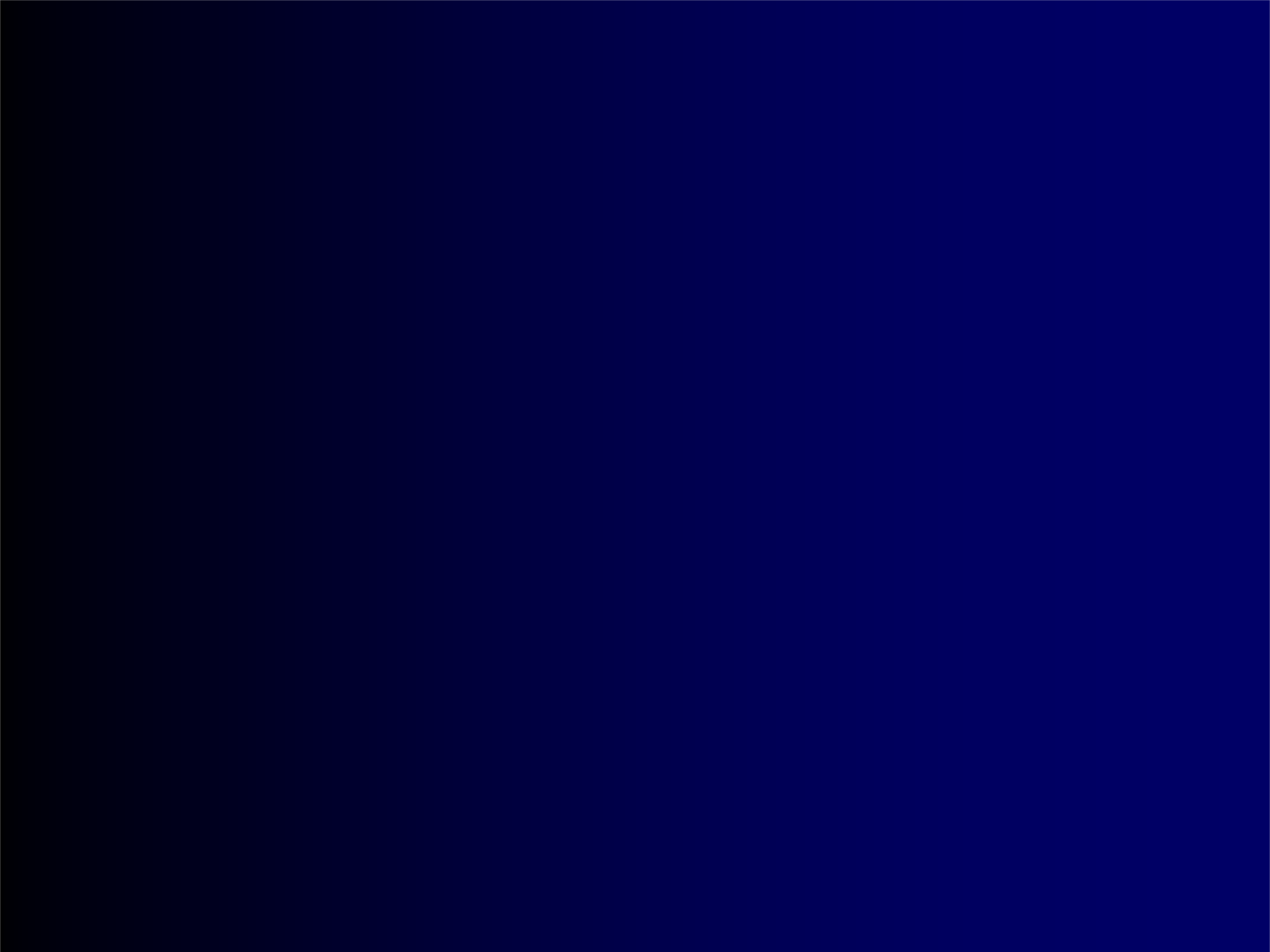 The	Great Invisible Disability:Hearing LossDavid G. MyersSummer Institute on Theology and DisabilityA caveatI am not a hearing professional (ENT physician or audiologist/hearing specialist)I am apsychologistperson with hearing losshearing advocateThe Wonders of HearingThe Cinderella sense--the poor sistervision gets 10 times the brain areamillions of photoreceptors vs. 16,000 hair cellsWireless mind-to-mind communicationImagine an alien species that passes thoughts from one head to another by pulsating air molecules . . . science fiction?Hearing “bottom-up”Fox Valley Hearing Center, Inc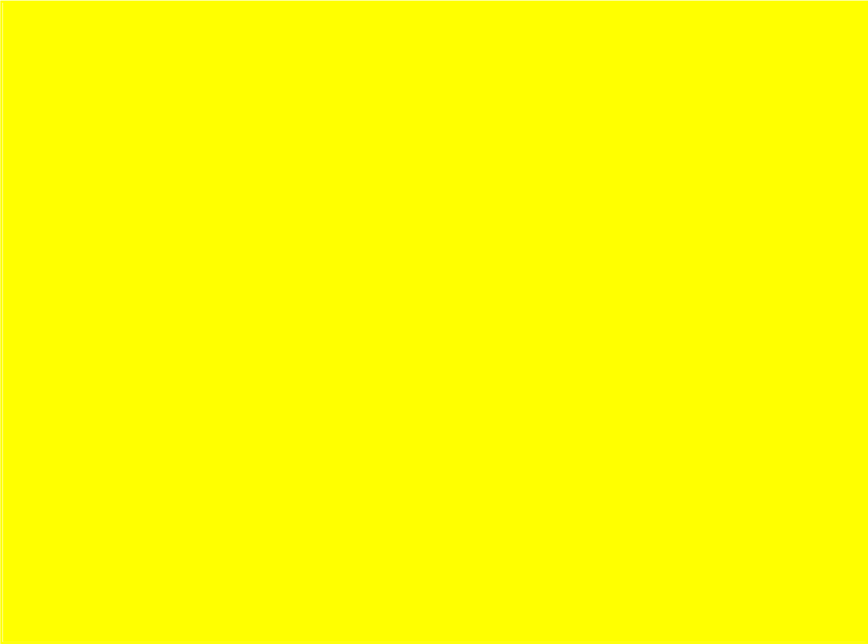 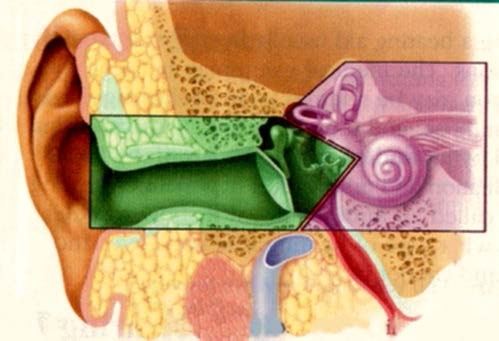 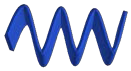 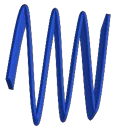 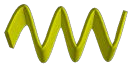 5/1/2016	4The brain: perceiving soundOuter ear: collecting air pressure waves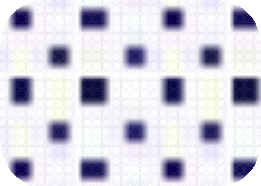 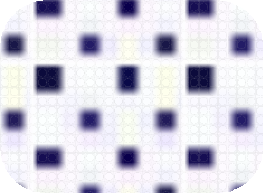 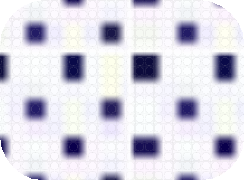 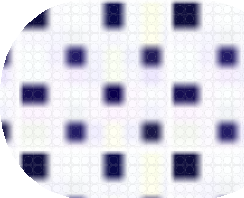 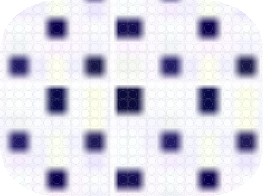 Middle ear: mechanical wavesInner ear:fluid wavesAuditory nerve: electrical waves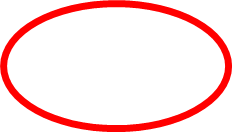 Top-Down	PerceptionA BIRD IN THETHE HANDPerceptual set:	Top-down hearing(there is much more to hearing than meets the ear)“. . . bad sects”interpretive brain, in a microsecond, fills in gaps“Meteorologist” or “Meaty urologist”“Rhapsody” or “Rap City”“The stuff he knows” or “The stuffy nose”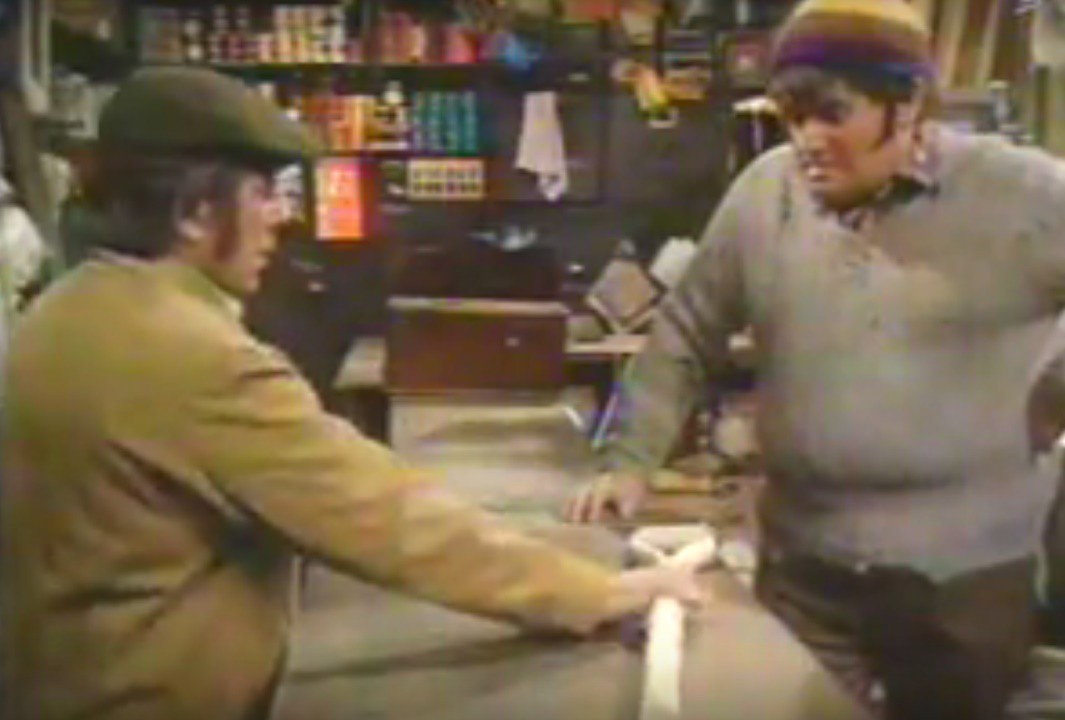 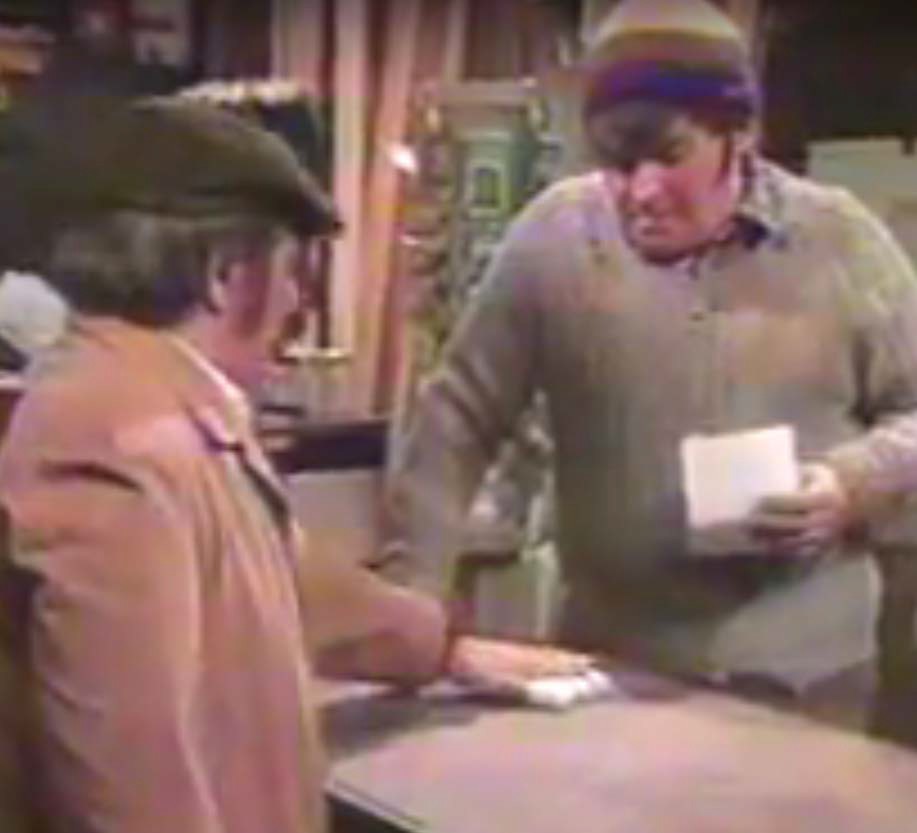 BBC Comedy: The Two Ronnies“Four candles”	•	“Fork handles”Affectionate Spoof of Songs of PraiseBy Adam Buxton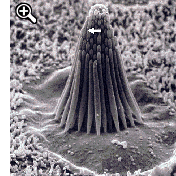 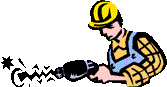 The Magical Hair CellsSo sensitive . . . and delicateMost adult hearing loss is damaged or atrophied hair cellsMay respond to loud sounds but not softMay, by “recruitment” of adjacent hair cells, actually become more sensitive to loud soundsIncreased loss b/c of headsets, power tools, etc.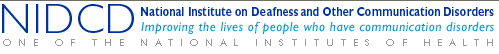 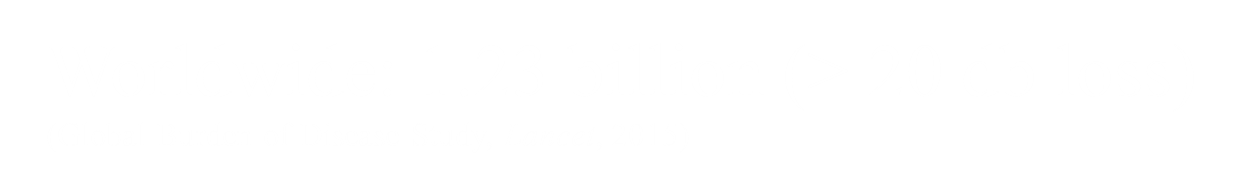 “Approximately 17 percent (36 million) of American adults report some degree of hearing loss.” (www.nidcd.nih.gov/health/statistics/Pages/quick.aspx, 2012)48 million (> 25 db loss in one ear)(National Health and Nutritional Examination Surveys, 2011)The invisible disabilityAmericans with Hearing Loss	(from National Health andNutritional Examination Surveys, audiometric testing 2001-2008)100%90%80%70%60%50%40%30%20%10%0%10 to 19	20s	30s	40s	50s	60s	70s	80+Frank R. Lin et al., Arch Intern Med, 2011A note on labeling:As we now refer not to “the disabled” but to “people with disabilities” (recognizing that the disability doesn’t define the person), so also the hearing loss community“hearing impaired” “hard of hearing” or “person with hearing loss” What hearing loss might look like visuallyFox Valley Hearing Center, Inc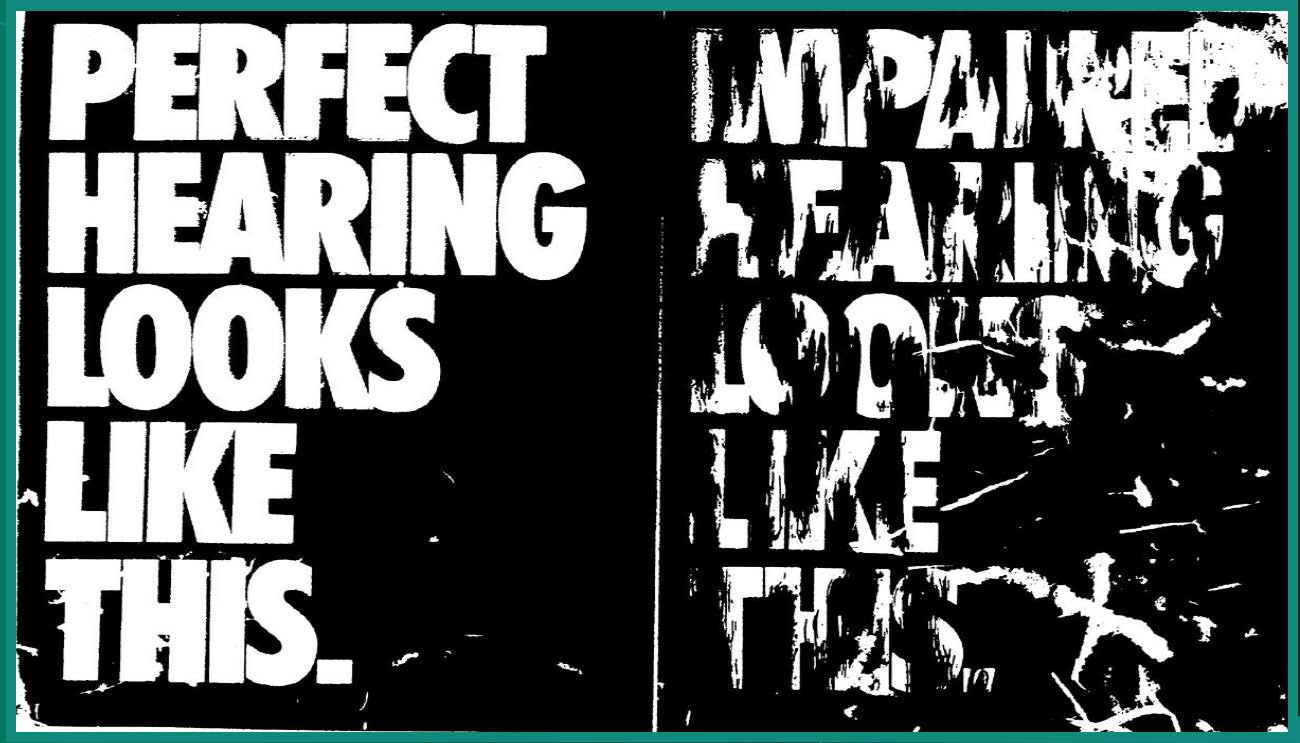 5/1/2016	15The ship left on a three week cruise.The shiplefona threeweecruise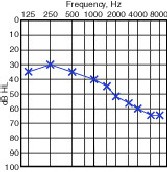 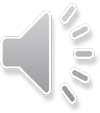 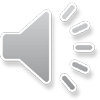 Hi frequency hearing loss:No hearing loss:www.npr.org/blogs/health/2013/04/06/175945670/the-real-sounds-of-hearing-loss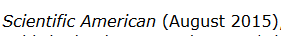 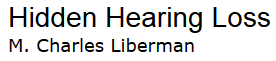 Why do people with hearing loss hear noise (as measured by audiogram) but not comprehend speech in noise?Noise may damage auditory nerve, leaving hair cells and audiogram unaffectedThus “two people with similar audiograms can perform very differently on so-called speech-in- noise tests.”Am I . . . are you . . . hard of hearing?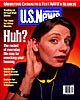 We do just fine, thank you, when people speak up, face us, speak distinctly, in quiet settings, etc.Yet . . .we sometimes cup an ear to hearfamily members say “you’ve got that awfully loud”in conversation we sometimesfind others mumblingask people to repeattalk loudlydon’t talk (& risk interrupting or repeating)fake hearingHow we cope:	Bluffing (Gael Hannen)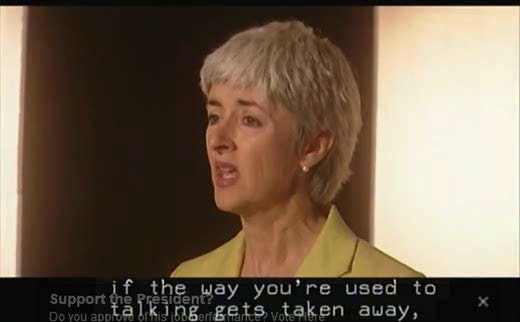 Percent Who are Sad or Depressed(2+ weeks, past year, from National Council on Aging surveyof 2,304 hard of hearing & 2,090 spouses, family, or close friends)40%30%Hearing-aid user Non user20%10%0%Mild Loss	Severe Loss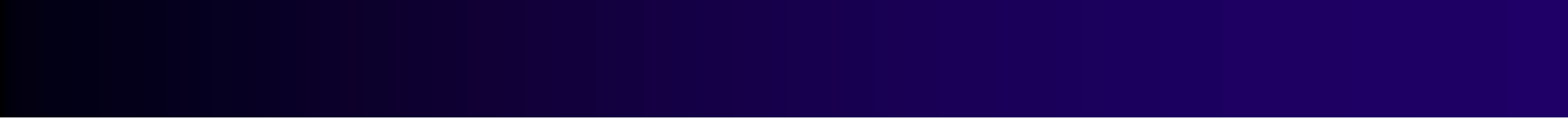 N DCD Researchers Fi	d Strong Link Between Hea ing Loss and Depression in AdultsPUBLISHED Of4 MARCH 11, 2014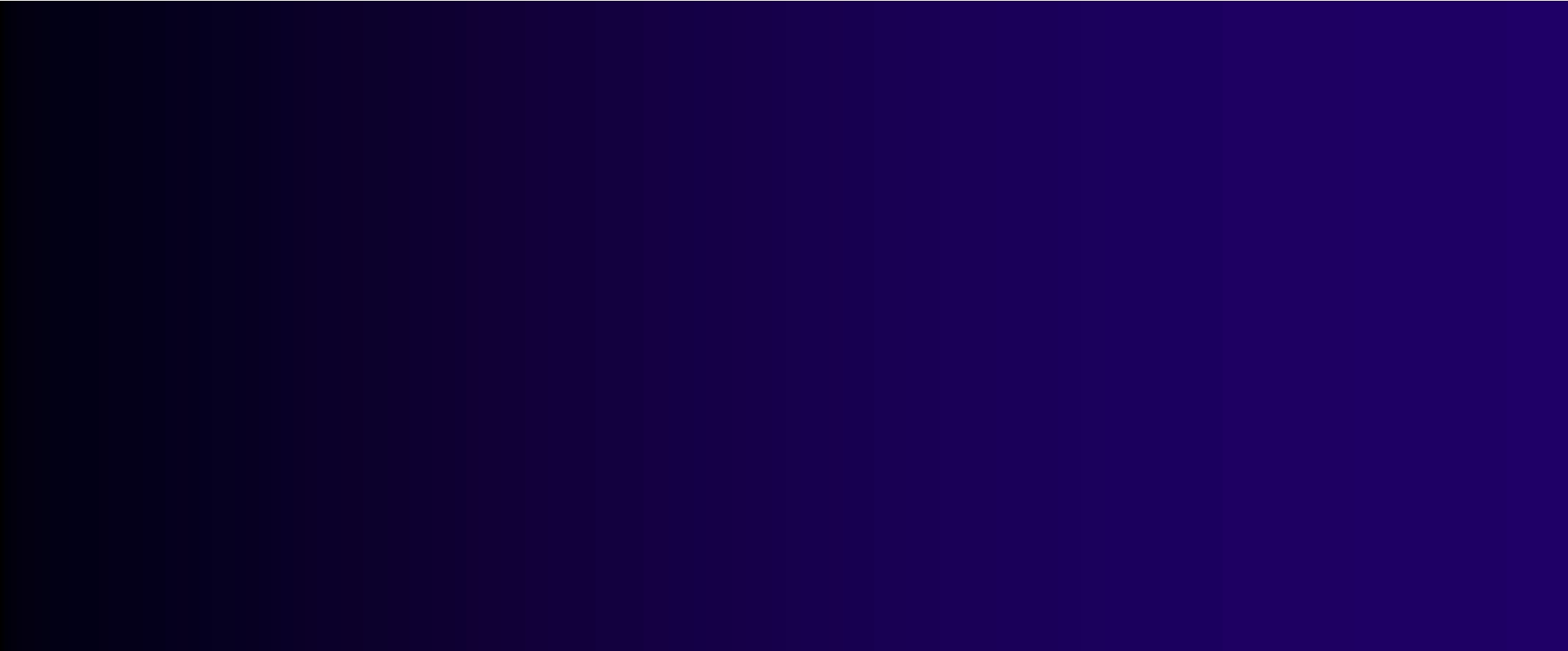 Cochlear Implants Reduce DepressionPercent Not Depressed80%70%60%50%40%30%20%10%0%Before cochlear implant	After cochlear implant94 elderly French patients; Mosnier et al., 201550%40%Percent Who ParticipateRegularly in Social ActivitiesHearing-aid user Non user30%20%10%0%Mild Loss	Severe LossPercent Who Say that People Get Angry with Them for No Reason40%30%Hearing-aid userNon user20%10%0%Mild Loss	Severe LossQuality of Life Benefits Associated withHearing AidsDecreasedAnger & frustrationDepressionIntroversionDiscriminationAnxietySocial phobiasSelf-criticismParanoiaIncreasedOverall healthCognitive functioningEarning powerEmotional stabilityControl of lifeInterpersonal relationshipsSocial activityFrom S. Kochkin & C. Rogin, “Quantifying the Obvious: The Impact of Hearing Instruments on Qualify of Life,” Hearing Review, 2000My sister, described by a familymember after getting new hearing aids(October, 2015)Last night was “a BRAND NEW aunt Nancy. Both Julie and I looked at each other, out of nowhere, and blinked. She talked, she smiled, she socialized, she participated. The deadpan face I have just become used to, was gone.”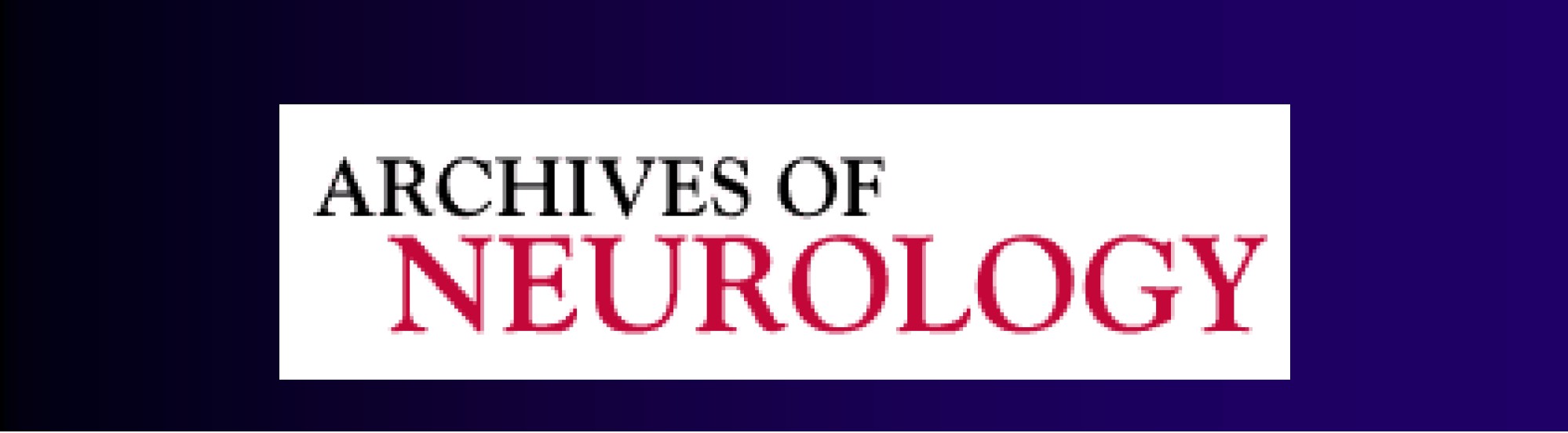 Hearing Loss and Inci,dent DementiaFrank R. Lin, MD	PhD; E. Jeffrey	Mrett€"r, MD·Ric hard ]. O'Brien	MD, PhD;usan M. R1esntck	PhD; Af an B. Zonderman; PhD· Lui,gi Ferruf ci	MD	PhD1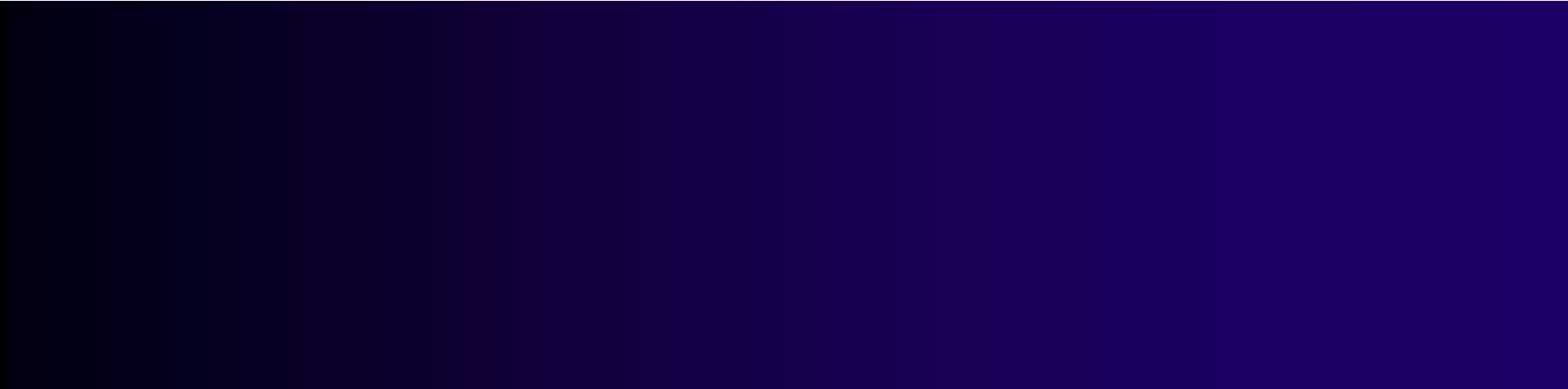 So why don’t more people wear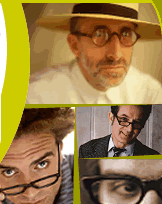 hearing aids--glasses for the ears?36-48 million with hearing loss8.4 million with hearing aidsAnd why the 6 year delay after hearing loss?Denial?Ignorance of things unheard (what’s unnoticed is not scored as a “miss”)Awareness of what we do hear (depends on situation)Ignorance of how others hear voices, music, TV, etc.Attributing problems to noise, mumbling, soft voiceImperceptibly slow declineCostPSAPs: Personal Sound Amplification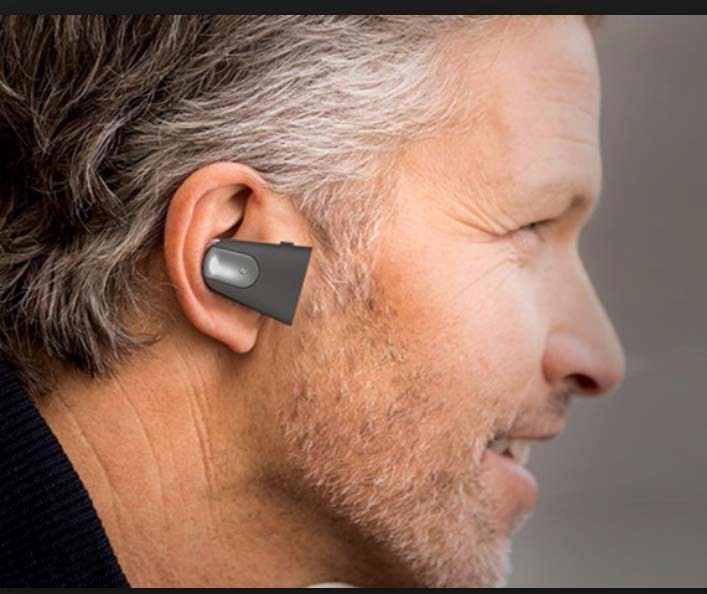 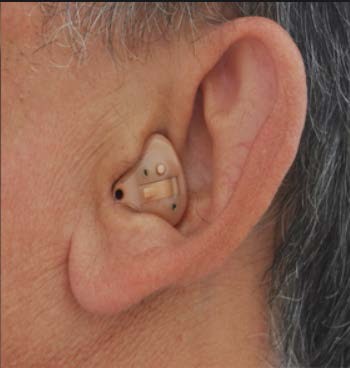 Products (~$300)(also wireless headphones: aka “Hearables” or “Wearables”)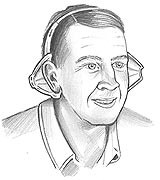 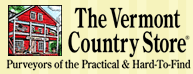 A really low cost alternative . . .Come Again? With Hearing Helpers, You Hear It the First Time$9.95Use of Hearing Aids by Adults with Hearing LossRate per  1,000 population	f	Increase Desired350	.. . .. .. .. .. ... ..... ..... ..... ..... ..... ..... .. .. .. .. .. .. .. .. ..... ..... ..300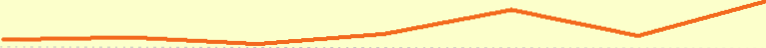 250200150	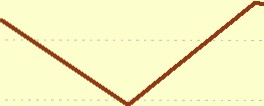 10050Adults 70+ yearsAdults 20-69 years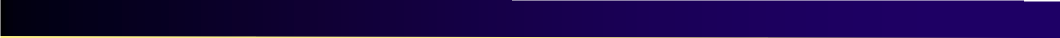 02001	2002	2003	2004	2005	2006	2007Vanity?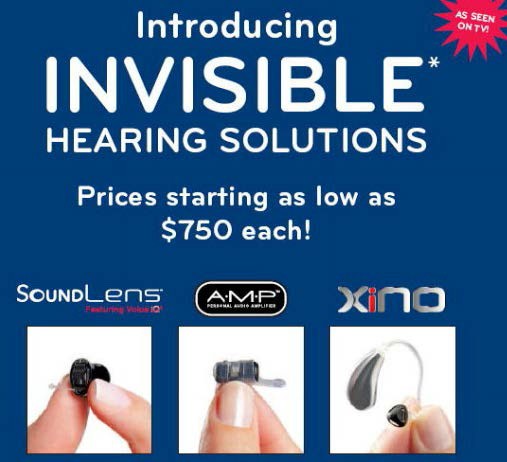 A visible hearing aid makes us out of the closestAssociation with agingActually, our hearing loss may be more socially conspicuous than an aidThe “spotlight effect”-- fewer notice our bad hair, dorky T-shirt, etc. than we self-consciously imagineWhat you can do for usInvite us to quiet places--e.g., carpeted restaurants, with boothsRephraseSensory interaction: We are natural lip readersSmell + taste = experienced tasteSight + sound = experienced sound (the McGurk effect)What you can do for usInvite us to quiet places--e.g., carpeted restaurants, with boothsRephrasetight & fight won’t be confusedcot/got, sip/zip, toe/doe will beWhat you can do for usInvite us to quiet places--e.g., carpeted restaurants, with boothsRephrasetight & fight won’t be confusedcot/got, sip/zip, toe/doe will berestate “Do you want something from the store?” as “Is there anything you want at Family Fare?”Create a context (e.g., with visual aids)Speak slowly (parse words)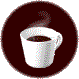 What you can do for usCreate quiet restaurants, offices, etc.--with sound- absorbing materialsDo not ask, “Can everybody hear me?”–	There is only one possible answer!	If offered a mic, use itHold mic to mouthWhat we (people with hearing loss) cando for ourselvesBe out-of-the-closet: “I am HOH; it would help me if we could be seated in a quiet corner . . . If we could have the music down”Chooselight placesquiet placescornersGroup seats close together (minimize speaker-to- listener distance)Sit front and center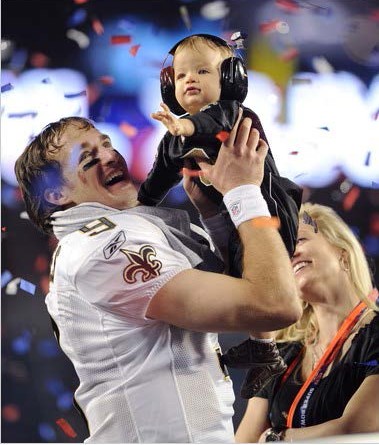 Protect our earsHarness the new assistive technologiesHearing loss myth:Late-deafened and hard of hearing people are part of the Deaf community, know Sign language, and use interpreters.Not so!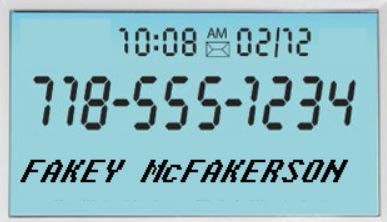 Caller IDAssistive Listening Systems: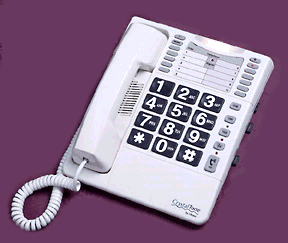 Binoculars for the EarsAmplified,volume-controllable phoneVolume-controllable binaural (two-ear)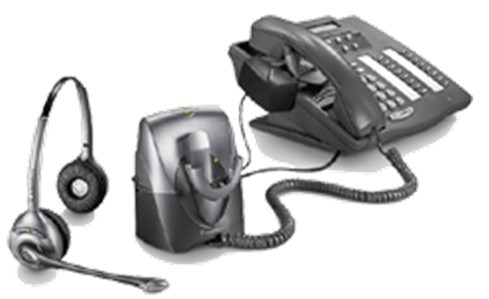 wireless headsetPhonestreamer (via Bluetooth)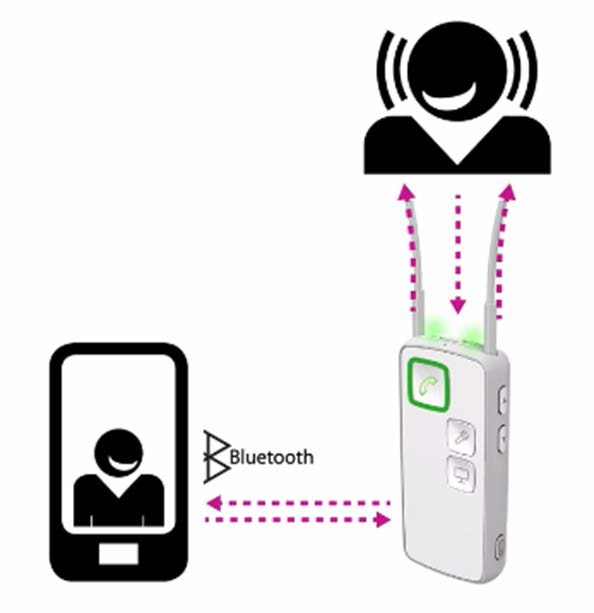 hearing aids (via magnetic induction)Demonstration: Call me!616-990-0415Turn on TV captioning:	The words sound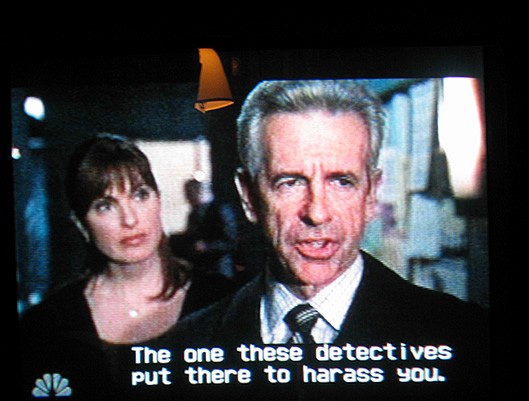 clearer when you know what they are!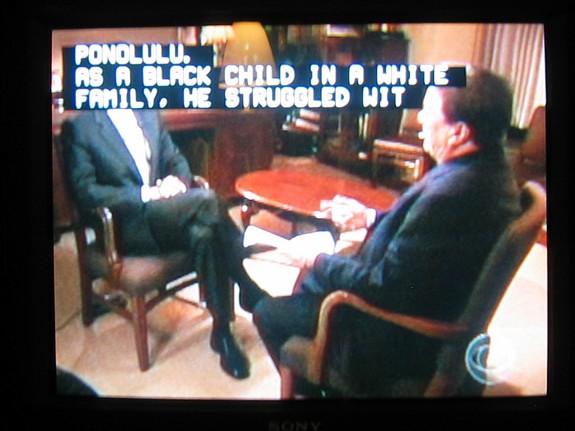 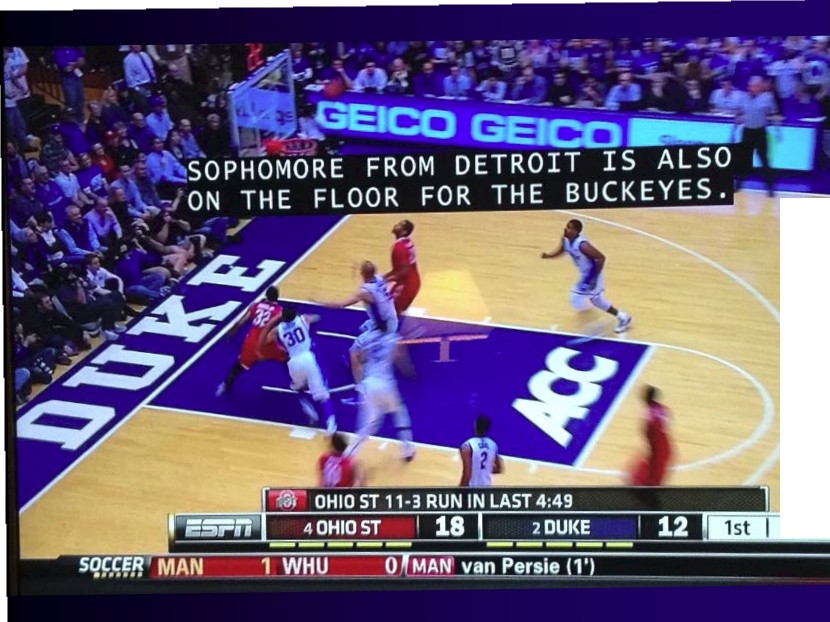 9 :2 7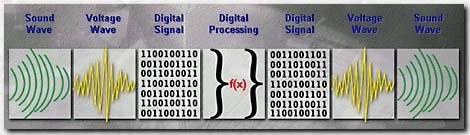 Digital Hearing Aidsselective frequency amplificationbackground noise suppressiondirectionalitysound compressiontelecoilsSound Compression:Too Loud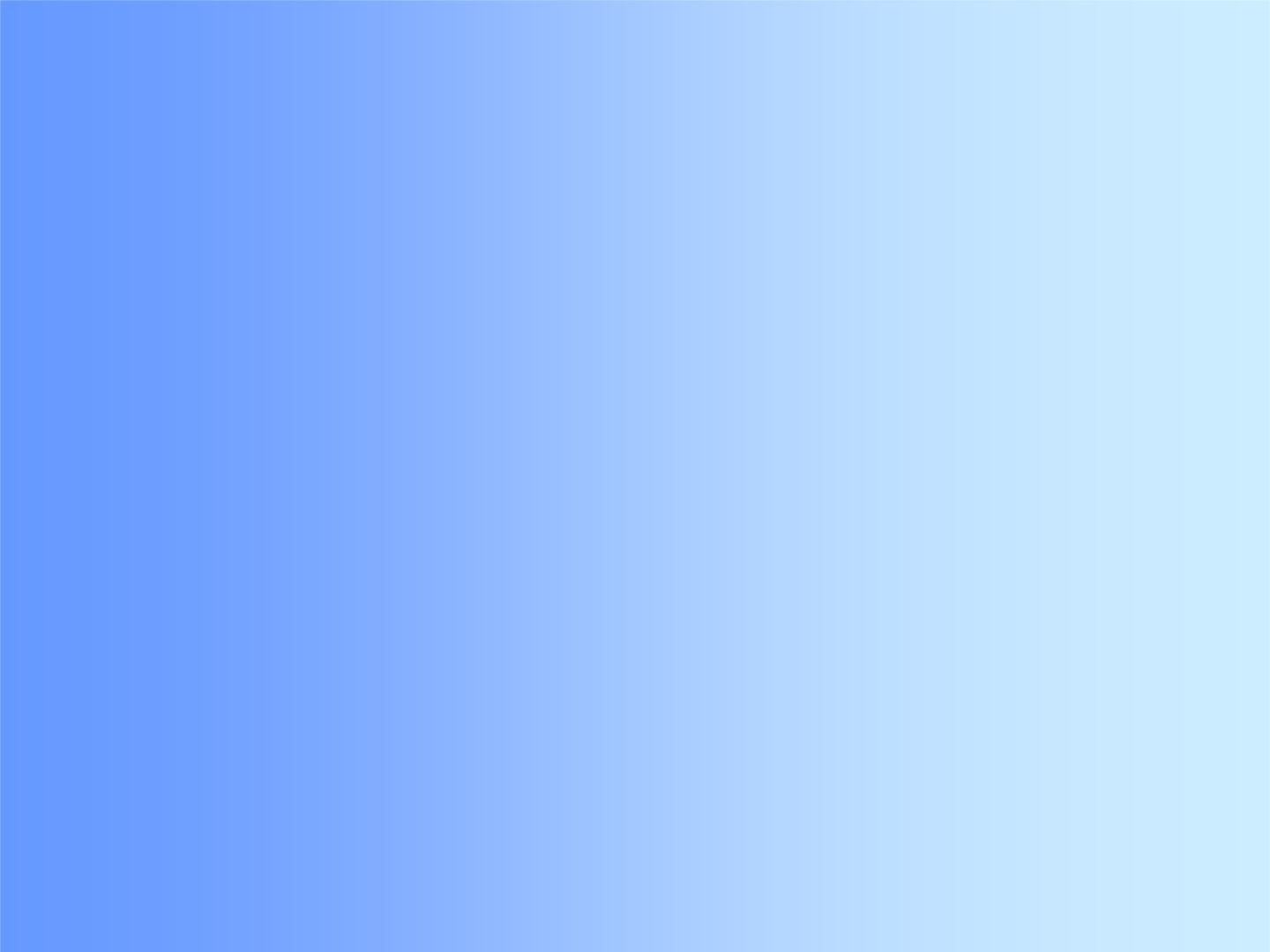 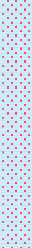 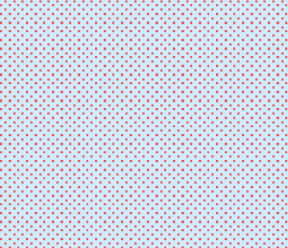 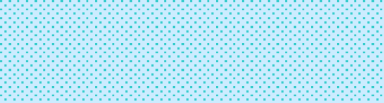 Too SoftSharon SandbridgeThe Cleveland Clinic FoundationAssistive Listening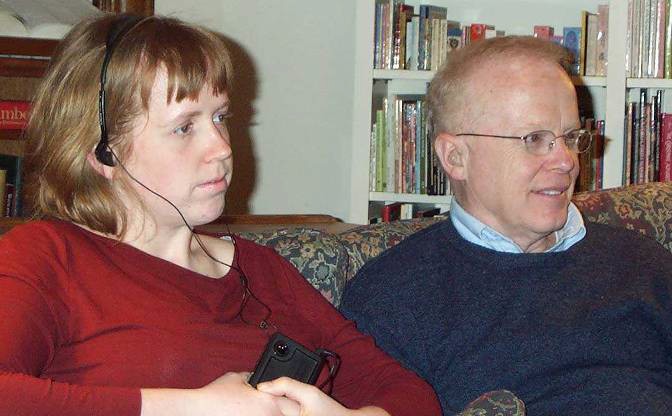 Prevalent in USA:	hearing aid incompatibleHearing Aid IncompatibleSystems Rarely Get UsedMuskegon Civic Auditorium1st use of assistive listening one year after installationHolland Seven Theatre Complex“once per month per theatre”NATIO N I CHA NG EMakingChange.It's hard to0Make It ClearStudies suggest that better information­ about energy use,our diets, our mortgages, our credit cards-can help us make betterD Make It EasyWe are an Inertialspecies.We are much likelier to save for retirement or be organ donorsIf we are automatically s gned up toget _peoplechoices. Public outreach and ce el>ritydo so as adefault and haveto take actiont<to alter their behavior.But researchers say these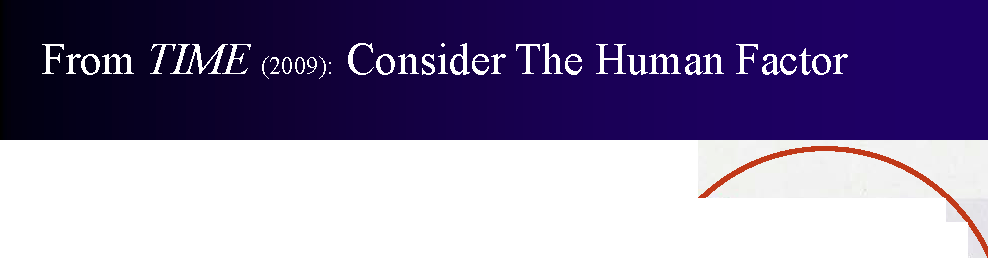 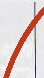 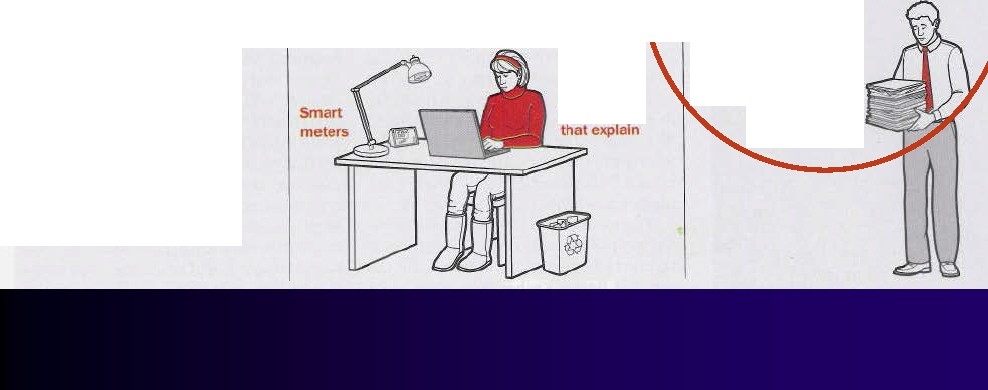 are the beststrategiesspokespeople can help;strict ru es requiring dis<:losure and darlty can he pmore.Websitesopt out. We'lldo almostanything-even things that are good for us-to avoid extra paperwor ..Too much paperwork !Ideal assistive listening system: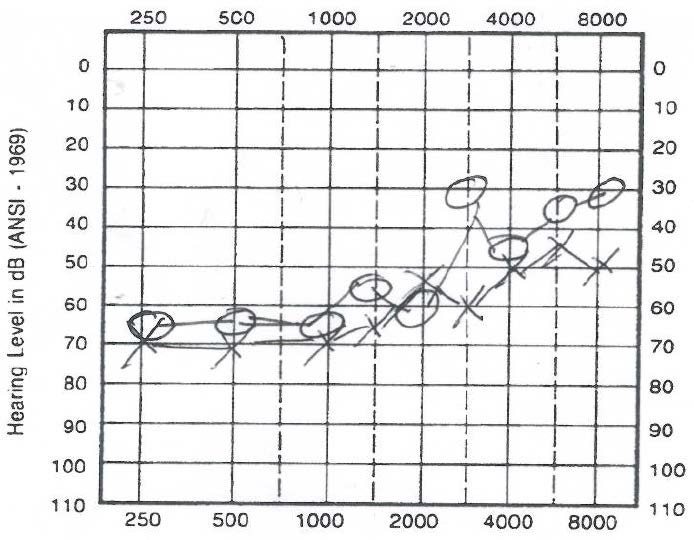 customizing sound to one’s need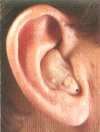 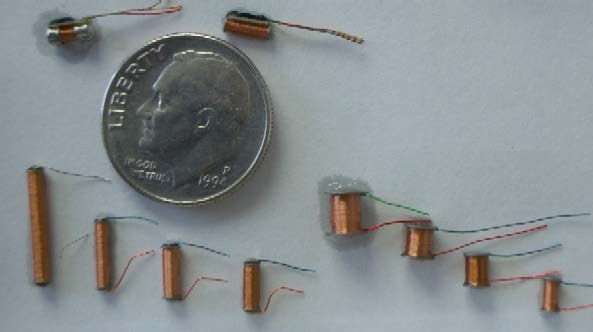 Telecoil (T-coil)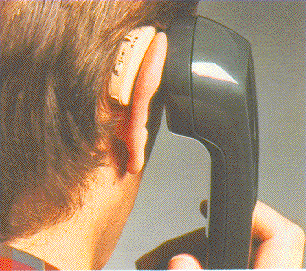 Landline phones (and increasingly cell phones) are “hearing aid” (T-coil) compatibleCochlear implants are ready for induction loopsT-coil accessoriesCochlear ESPrit 3G with integrated T-coilAdvanced Bionics AuriaT-coil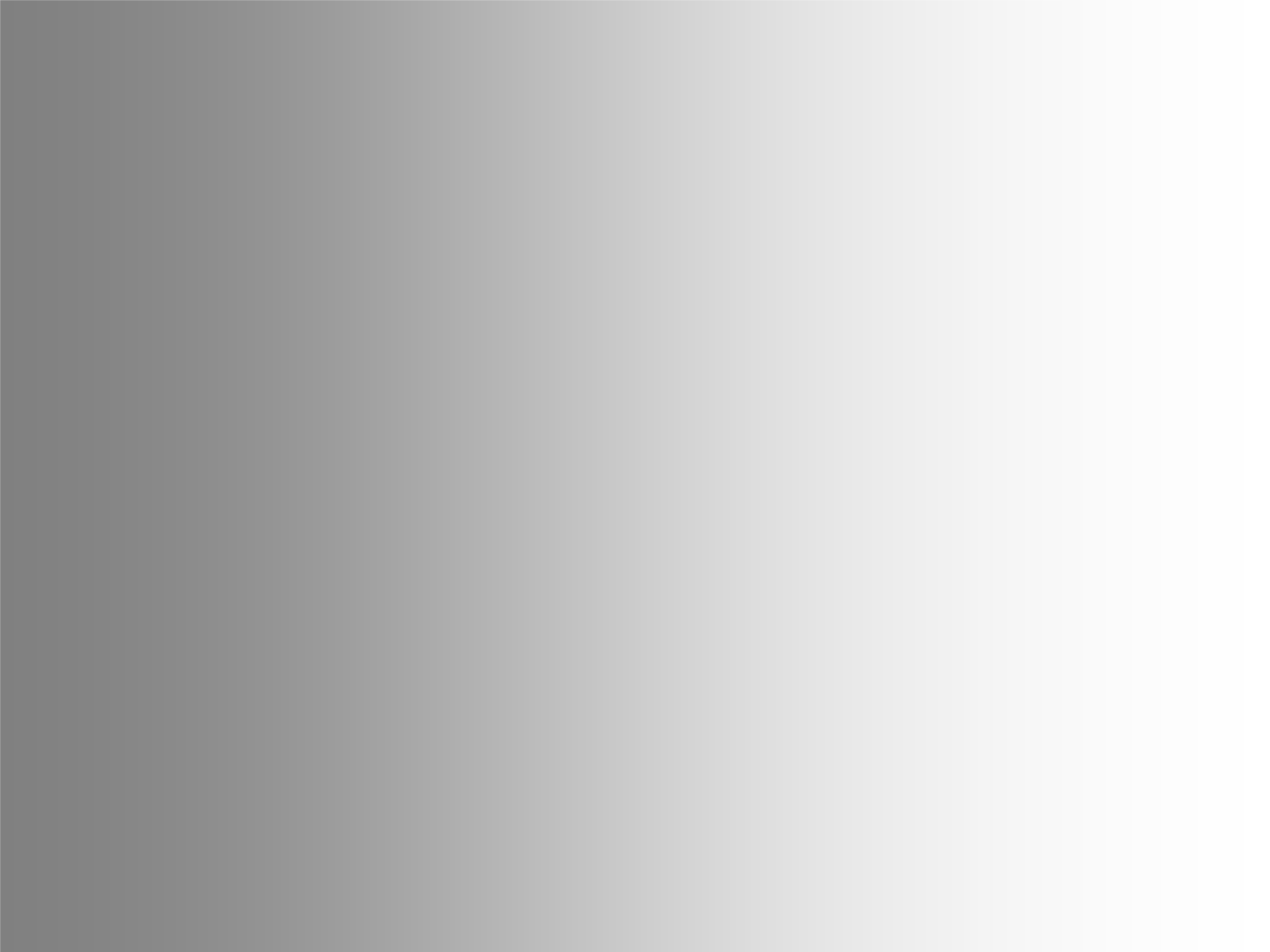 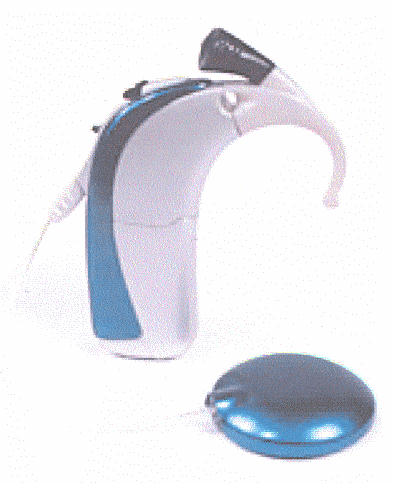 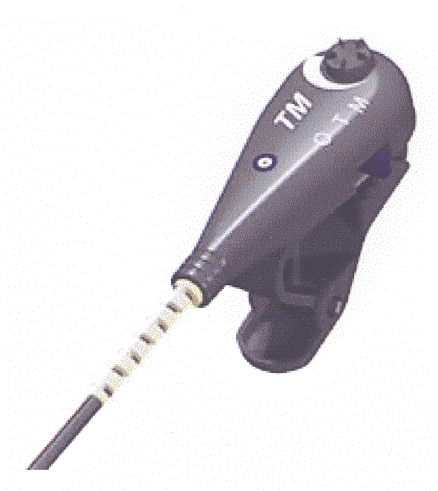 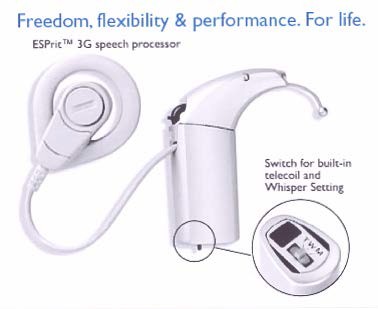 MED-ELTempo + TeleMic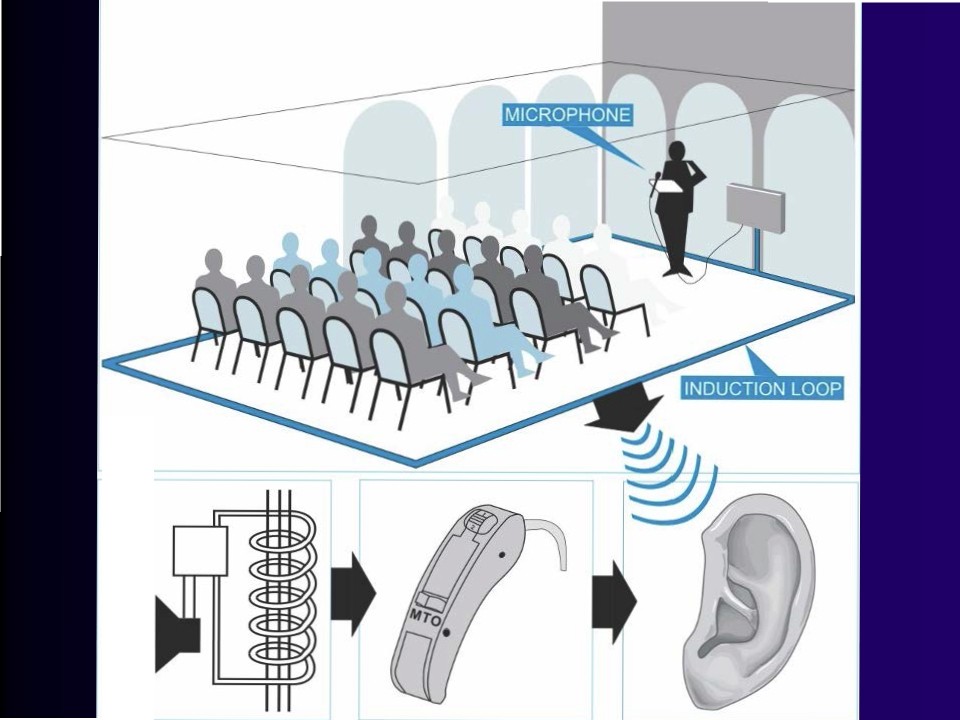 ((@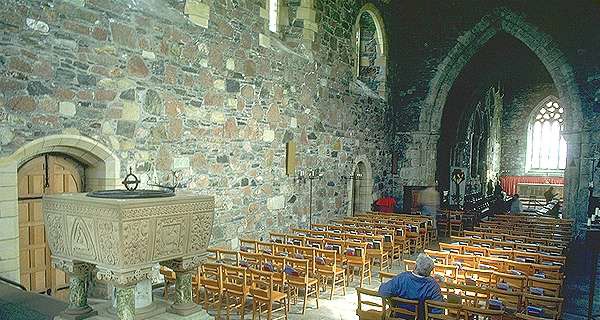 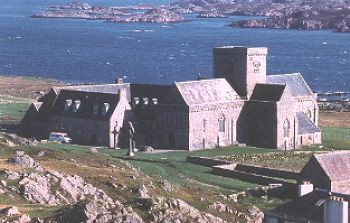 Iona Abbey, Scotland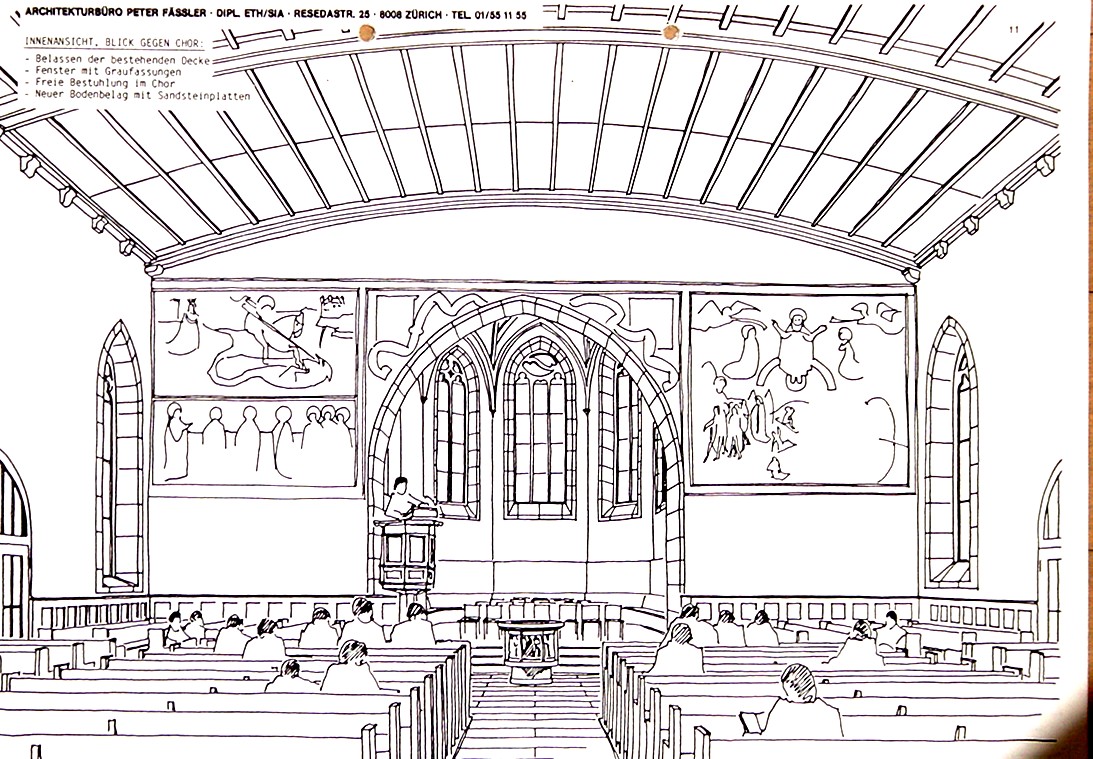 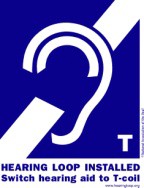 Thanks to Siegfried KargIn the UK (and Scandinavia)hearing loops are everywhere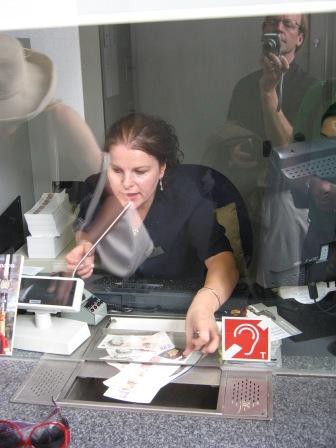 Tower of London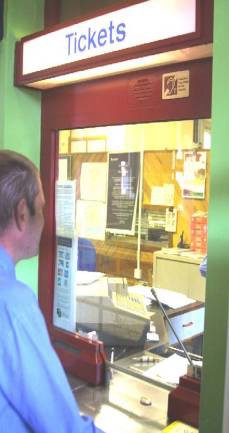 ••Hearing loops now in 11,500 British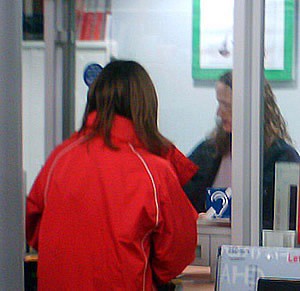 Postal Ltd. Branches(Guardian, 26 March 2009)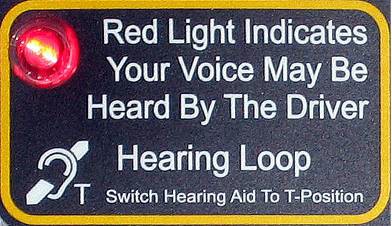 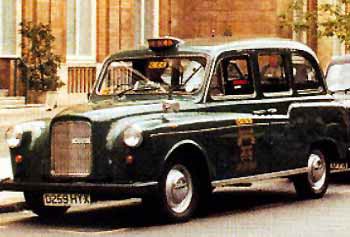 •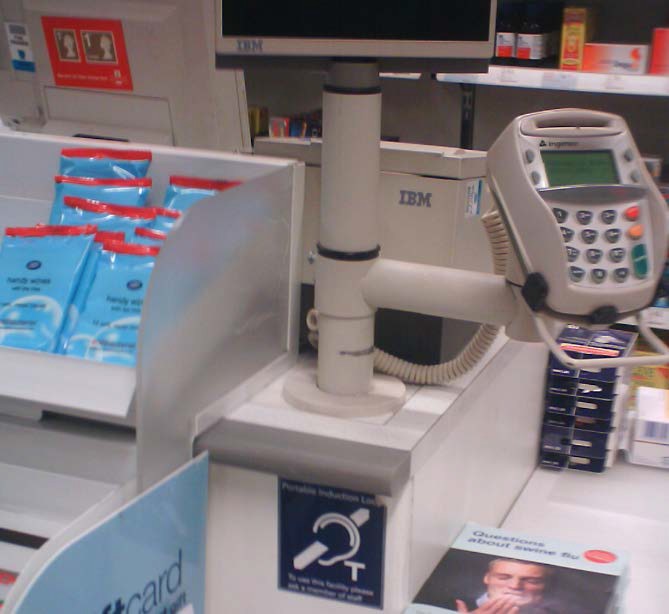 Boots (like Walgreens) Pharmacy Checkouts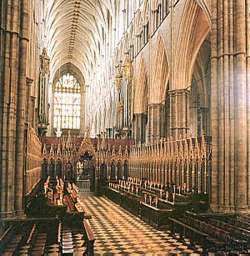 Westminster Abbey"The whole of the church is served by a hearing loop. Users should turn their hearing aid to the setting marked T."~ The first sentence of Westminster Abbey'sprogram for the 50th anniversary celebration of the Queen's coronation, 2003.Canterbury Cathedral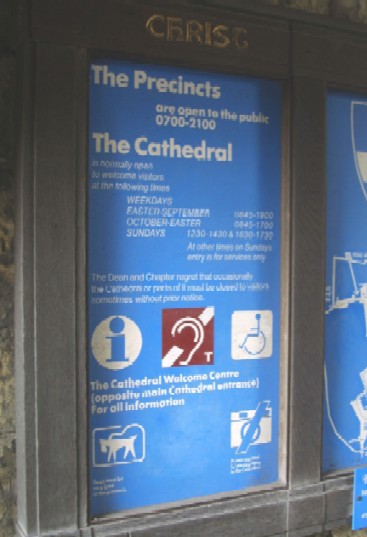 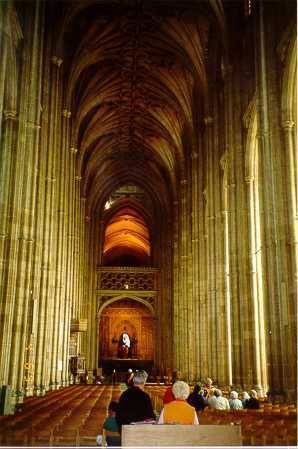 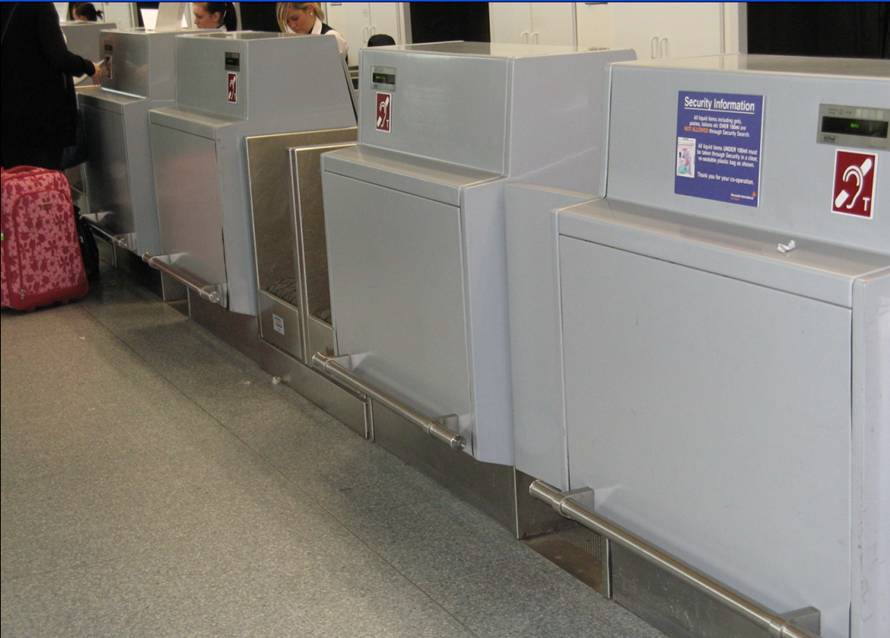 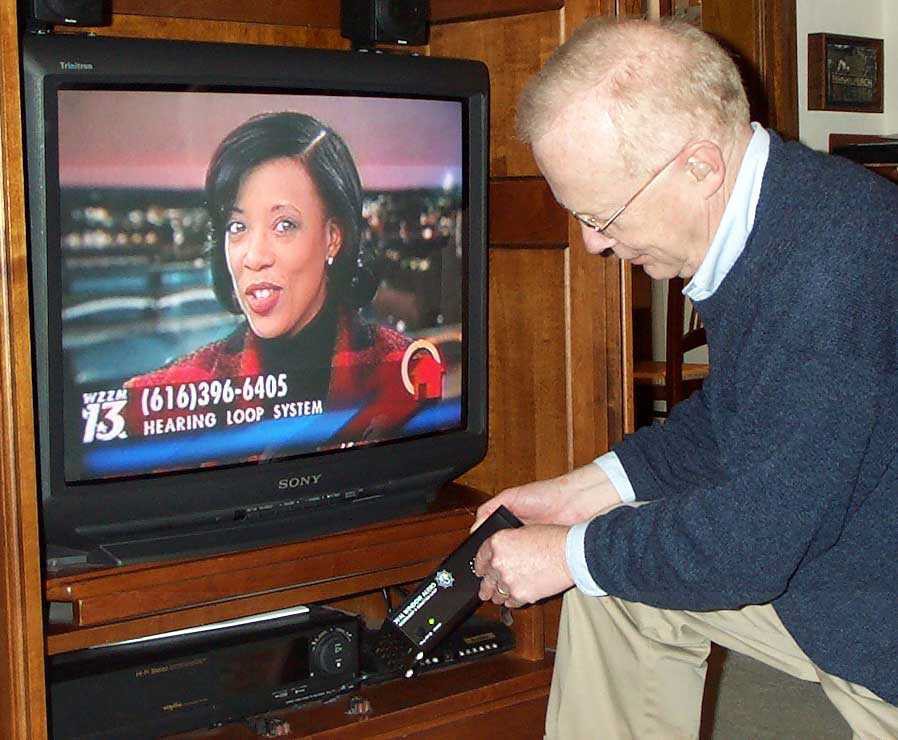 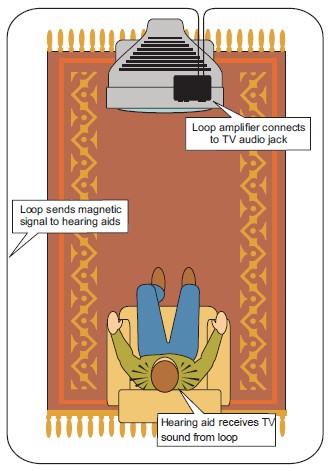 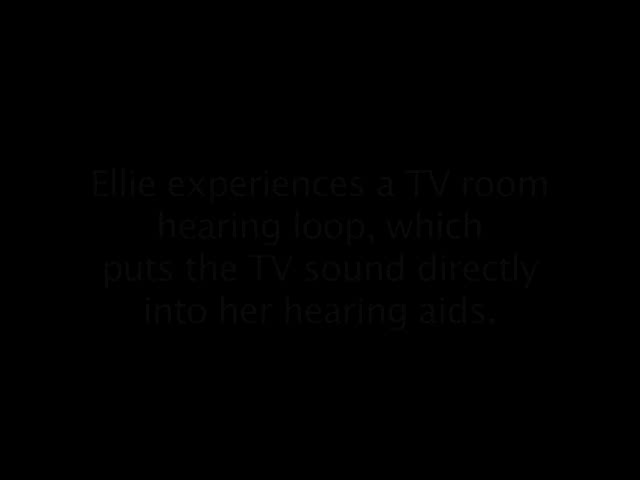 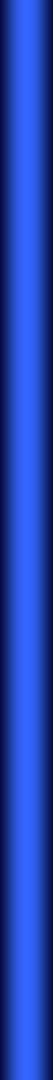 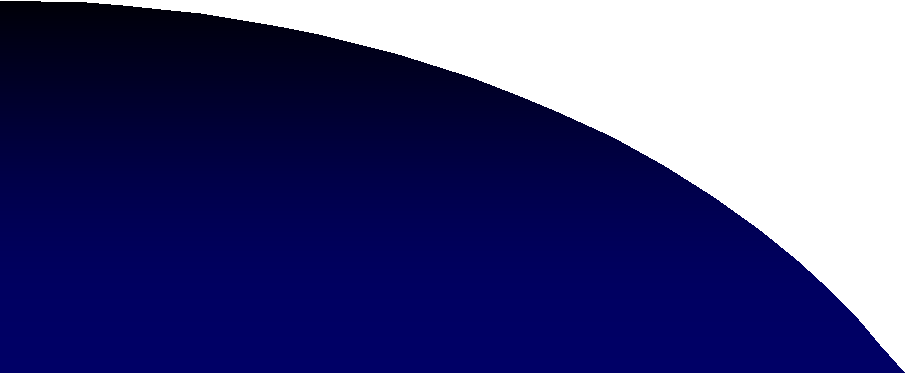 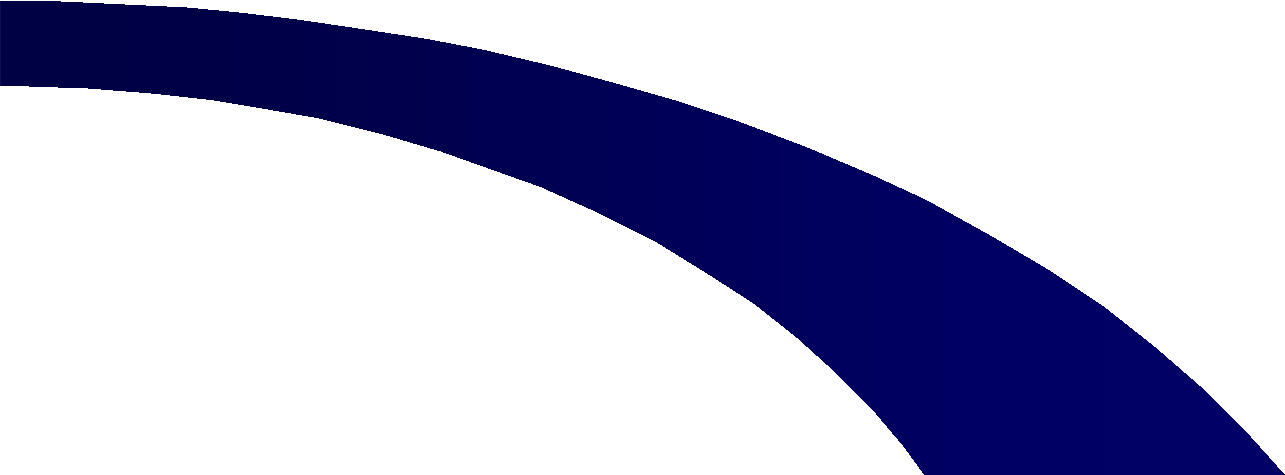 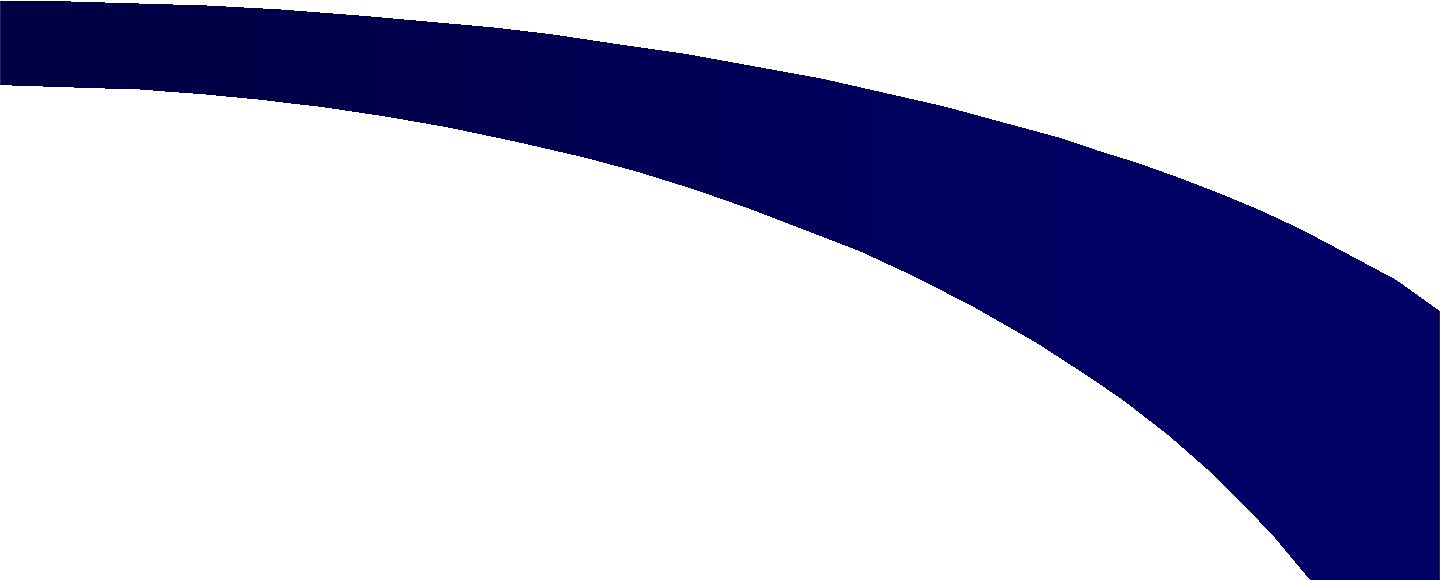 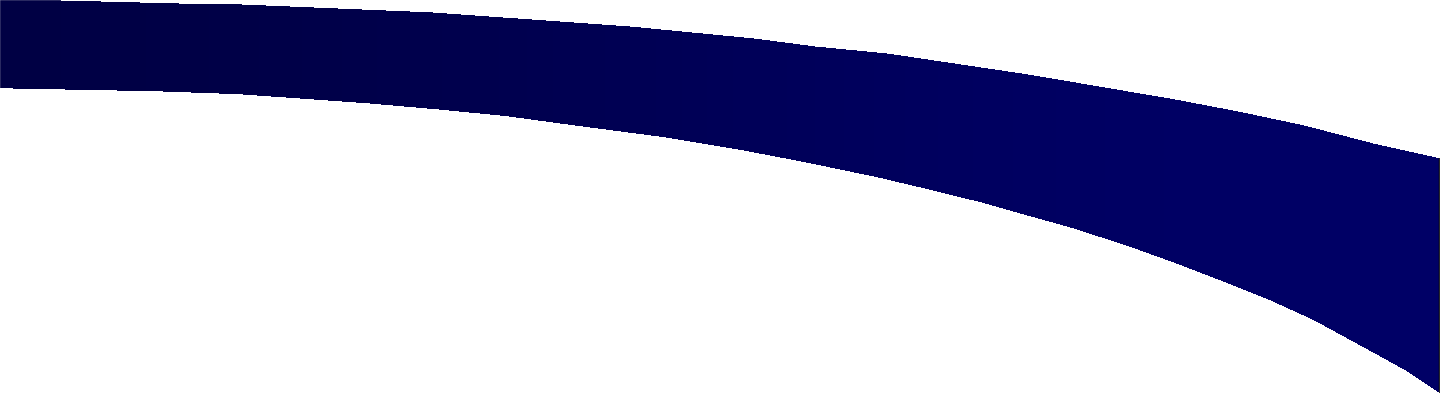 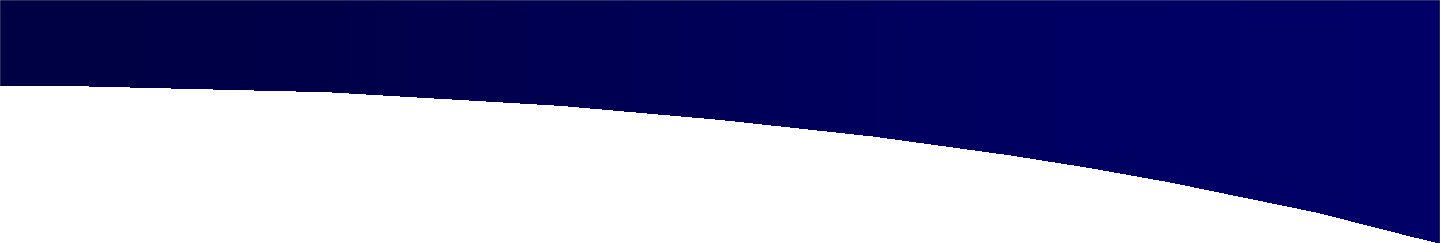 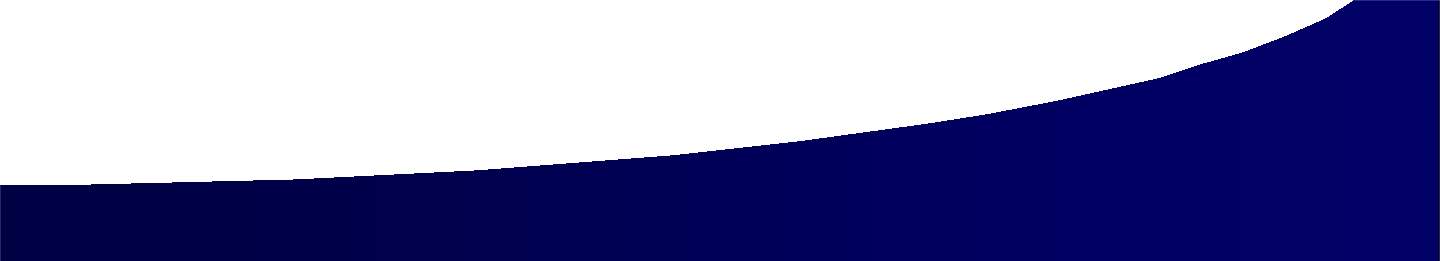 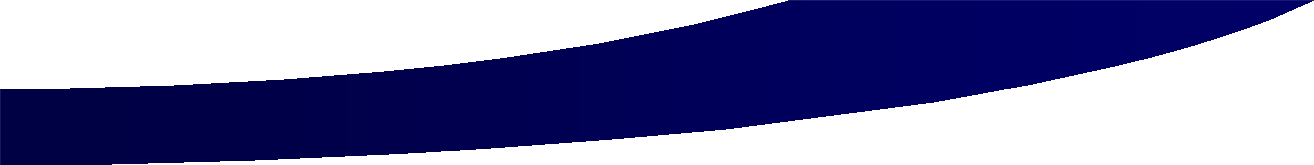 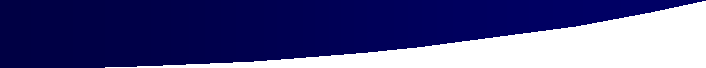 Percent of respondents706050403020100TV Satisfaction(71 home loop users surveyed by audiologist Bill Diles)TV w /o Loop TV w /Loop1	2	3	4	5Satisfaction Level (1 = low, 5 = high)Percent of Respondents 60Hearing Aid Satisfaction5040HA w /o Loop30HA w /Loop201001	2	3	4	5Satisfaction Level (1 = low , 5 = high)From Sergei Kochkin, Juliette Sterkens et al., Hearing Review, October, 201445n=8664035	Non-looped: Average = 4.9302520151050Looped: Average = 8.71	2	3	4	5	6	7	8	9	10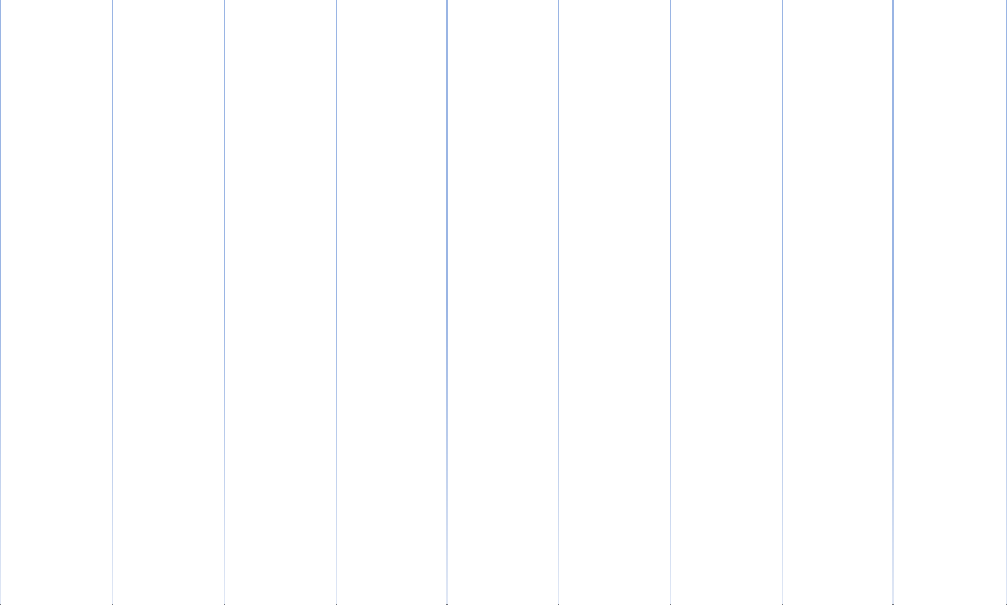 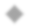 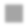 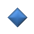 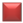 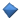 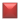 1=“Heard nothing”	10=“Heard every word”Looped  situations	Non-looped  situations78www.HandsOnHearing.comSarasota Hearing Loss Association members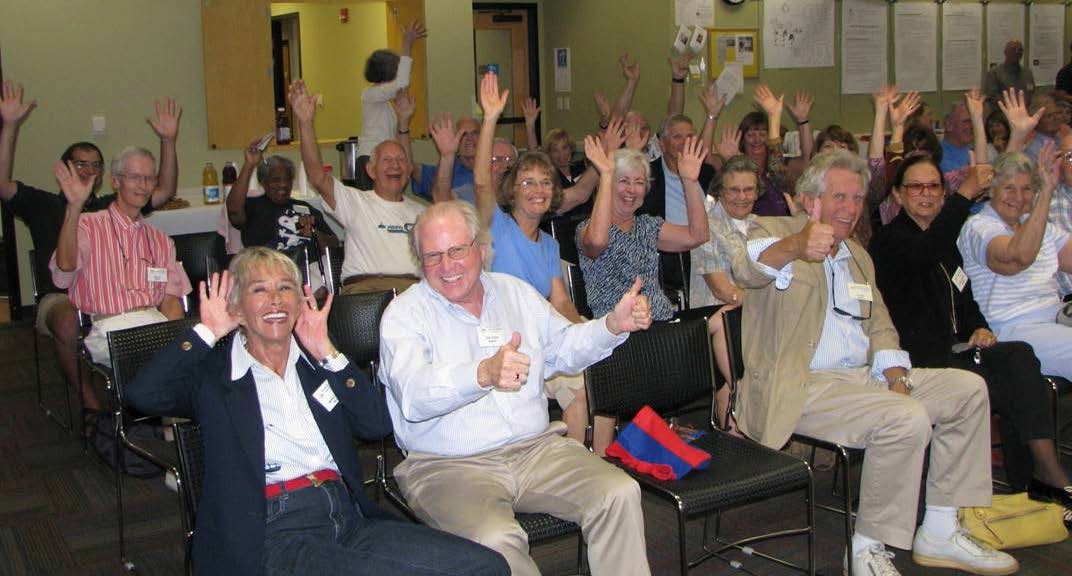 when asked how they like their loop systemCourtesy Ed Ogiba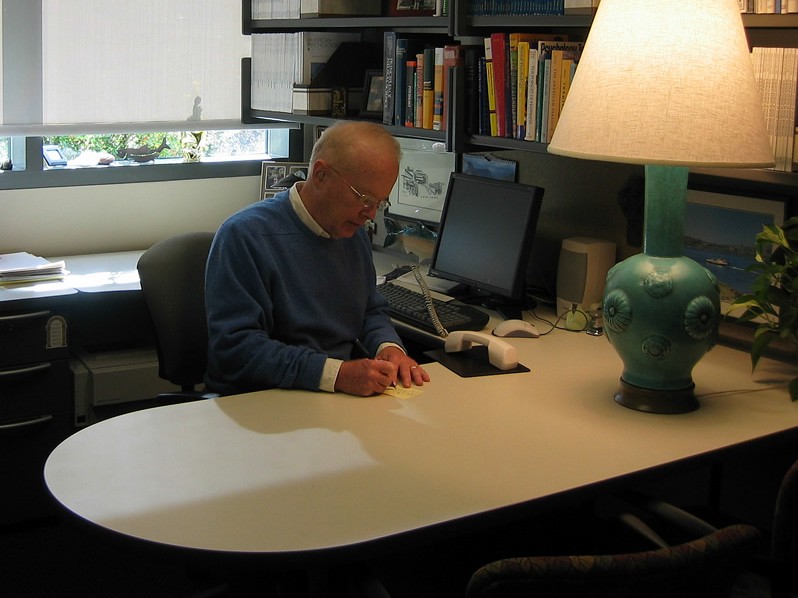 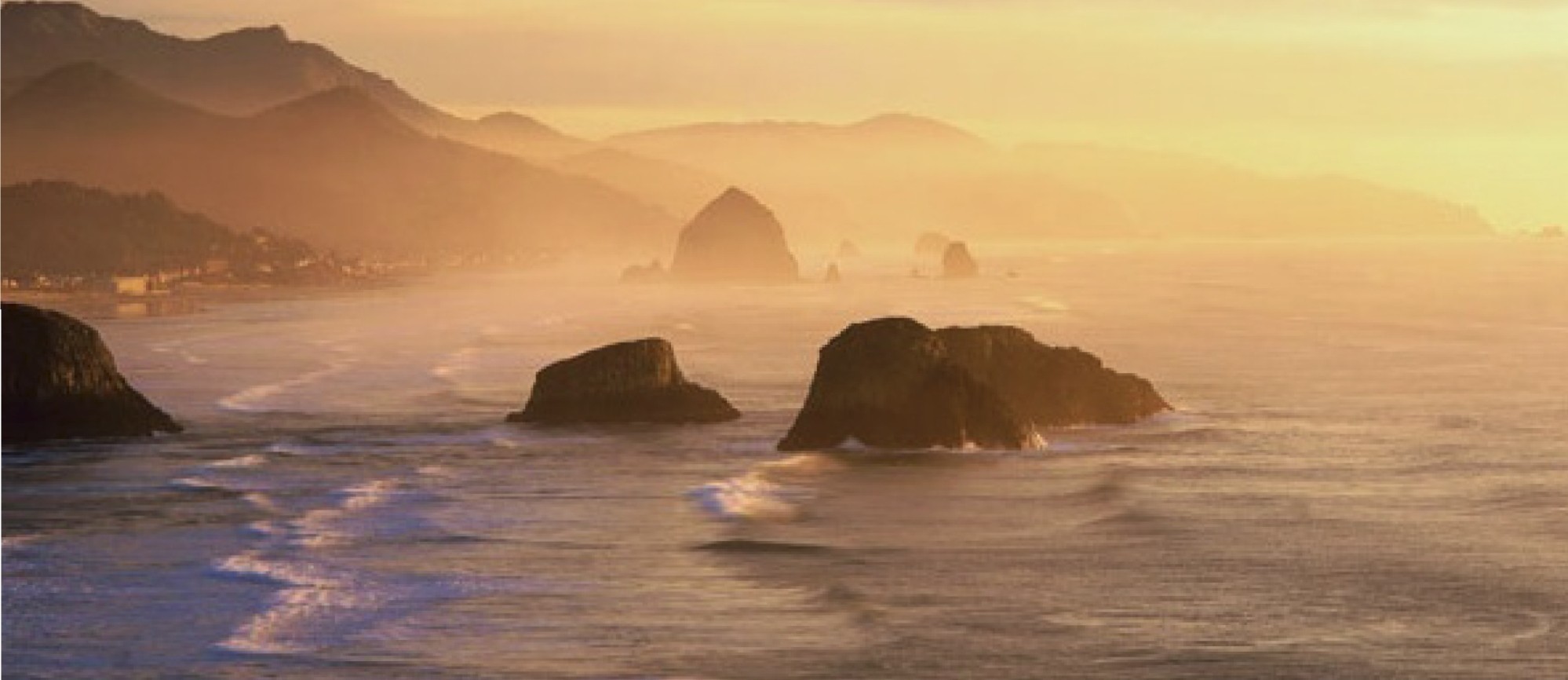 ..,..,,,--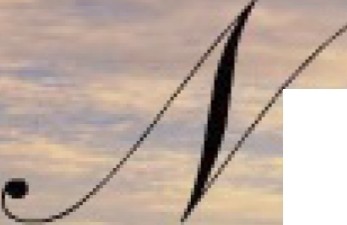 othing happens... but first a drea1n.C A R L	S A N D B U R GPeople with he.aring loss can dream of a future when hearing aids might also serve as wireless loudspeakers,delivering clear, customized sound from inside their ears. They can dream of communities where worship places, auditoriums,business windows, and home lV rooms all broadcast their sound through thesein-the-ear loudspeakers. Thanks to the refinement of "induction loop"systems--which magnetically transmit sound to hearing aids and cochlear implants with telecoils (T-coils)--that future can be now!To experience hearing loop sound demonstrations and to see a child's reaction to a home lV room loop, click here.For essays that explain and advocate forhearing loops, see Scientific American,An 1nduc:bon loop sym tninsmit:s magnetic energy to telec:o11-1..1pped heanng 111ds through 11 wire that surrounds an audiencr .For a 2-minute animated explanation of hearing loops, see here, courtesy Otojoy.For evidence about how people with hearing loss respond, see here.2013 (here), and the Wall Street Journal, For instructions for installing a home2015 (here for html and here forprintable PDF).lV room loop, see here (PDF) or here(video).Questions about Hearing LoopsllM'lat are common concerns and FAQs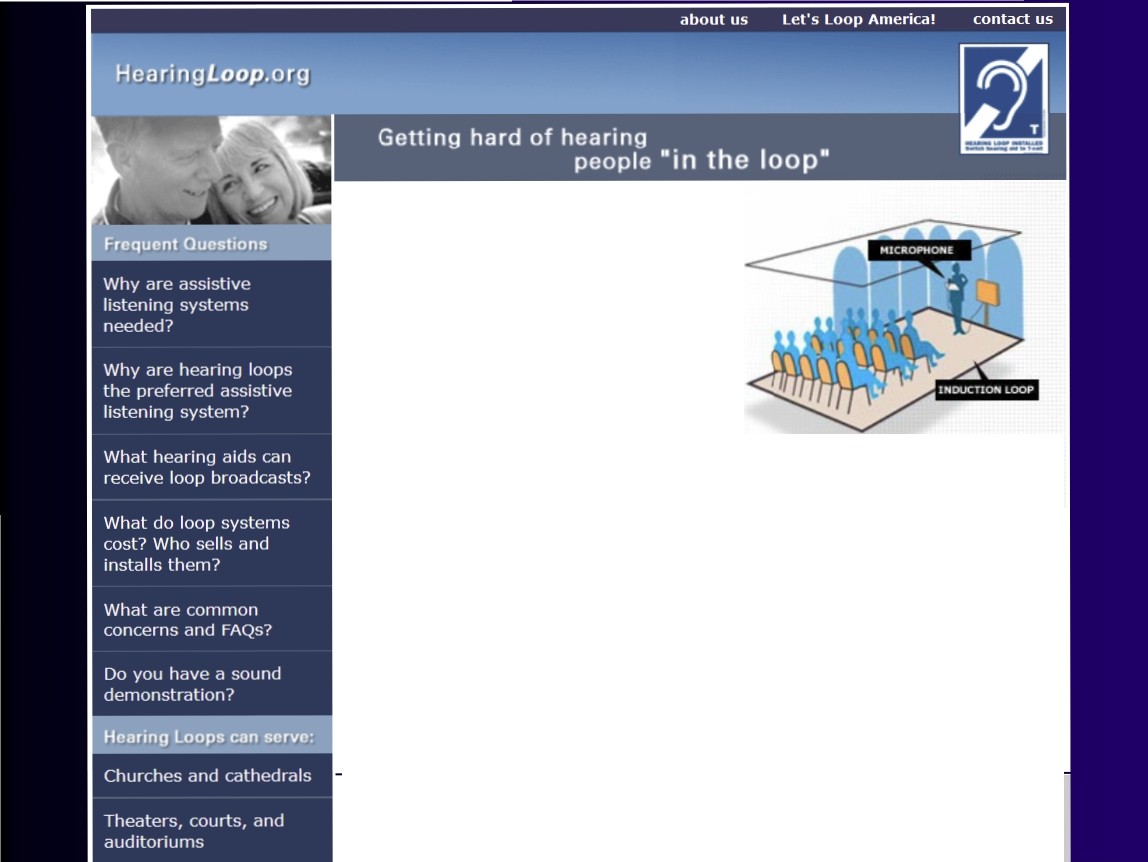 ::ihri11f lorin .c:v.<:fPm<:?IW11at hearing aids have te/ecoils and canf"Pf'Ai VP /(1()() hmArlf:A.<:f.<:?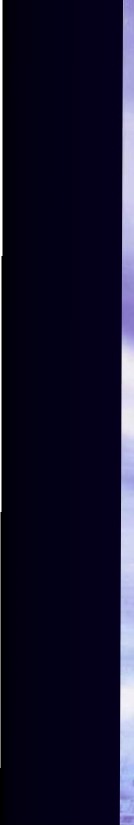 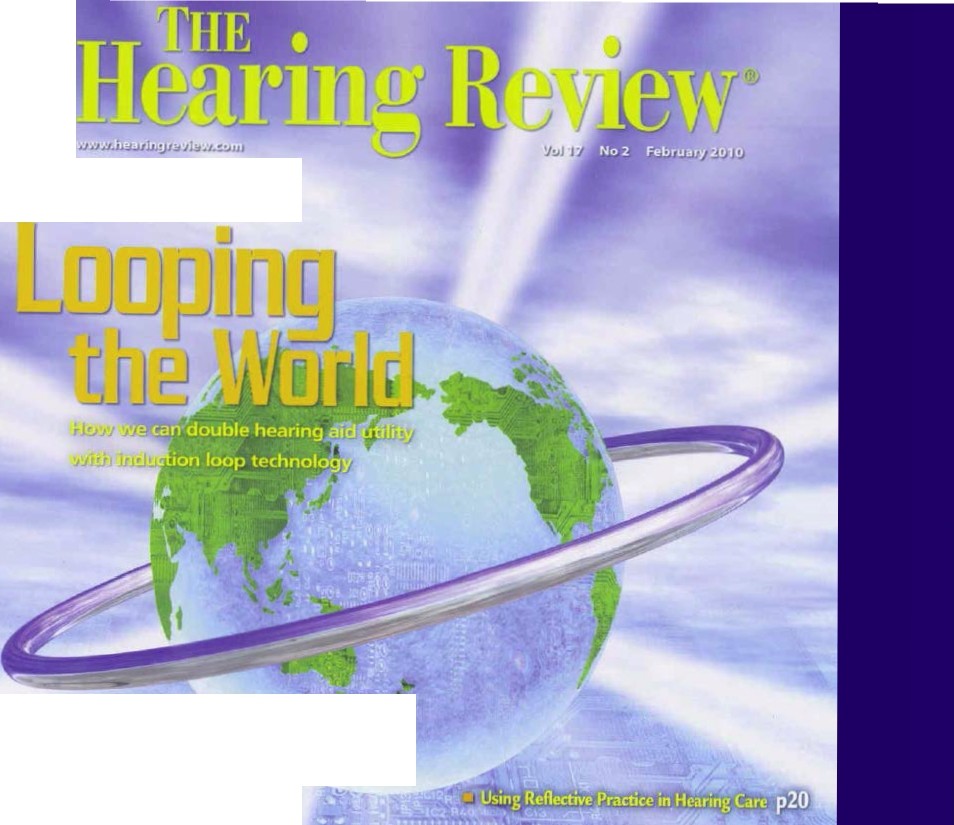 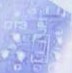 i..;•tAims of Local InitiativeAim #1: To make Holland-Zeeland (pop. 100,000) a model looped communityAim #2:	To encourage other communities, regionally and nationally, to become loopedPk'ffj pt WP'jNIP...clhoo•h'lt	•• ,.,... ...."Nit...,ht'°'•"" ackt"'•"r	"•-111•")O!li1• CM1t.11\ .. O'l'fl•C"4"'411 CNetc: Cl\.Mtie"1 ltef6"Med...._lc..-.c•¢'w'••tr •11o llt•fo,."""-.  .,.......&•M>•tt. •tht....('ti(••=-t..•tlltff •  "'k It•'-""",-.-.d;•t>o-'\•IS...u ;•t..cC6"1 ...c.h ...., ••-.....c"""..."'G.....,_	C0c .....-. " •"-• «Cs.......11:•...,....S...L'Olt.e	!..-'\ lt•'	:f" • • C. a..LM Ol""*R	,.c ...,... 9*..,.:1t:'...•	...- ,Oe"f'Iic;w-" c.--...... .,0..... ••_..,.........,......,.....,....,...... ..........(P!.-.1.t...'"..'...-.. ..e..1...c..........; ••c.o.-.."t'M,,.""" t-, - ·	• e""""""'C..•'Y"" ..... .,.'"c::•••"6...  c:;... ,..c;.."°'•Cll C°,."..'.-........."'.. ·	·"'1....-- ••U">t.ff v o...._'"Ck 9't<\4	.,  ,l'I<! ......"-••t•1'1\ n	.. al s.	..,z.C""•w ,....,''tiot CACIQ• p(•UOftA\ f AQl1 1($f l t"I llt• .,..,.	11,,,L lM..t.etl ..  ..	{V. ()8..•IF-4'1°""'FiPst A01"1d'et. Cl.Ct C!lt.C,.,.,o.....,.,. ,.,",.. .t . ..'.".".'. •,i.•"..'..,-,...t u..1t•4 "•t'-oC 1tF•V"t••""'-"' sa.. t citeC•l'l'I" c•.,..•c.,1•-;••CeW.tt TM.t1!..i­·0141'Cl\ •IM>i•MA.JPd111>oo#ft..... .,C.T"tt•r..l'Mcl(,."'*"-...T"l••W·"'••• .t.W'd to"'"""•l'l."l•..111 ,·S.C"I••  So. °"' ..u.....,.,,   ......f.l!l..."t"' lt••-..G•	•U""'C••...,•"'-" tt'•""""4111••...,1•"'4111 "" S O.J"i	"'Q Nu Ct!"'"'4.IM	•""<'C "I kllloOf  d11a• •••uOoo6	.. ._ ""'t,,.. ..Qq  ...""''•e•coa:..."'Yi at•""' T S._,..,.,	•OM •...t.e....·.c..1.""_."""1to.....t.e.........c-.-	...1!'' t C fWtmFS' ...,.._.......... s........c -.t.......	.,.	,......, .t°"""'.............""" "•""..'. 11 ,c_.. ....._."' C-..t  "<l	""" ..........._."<! Cl'l.t•_..To-•"'........... o.....c.. ...•°'-'-... •• "IU c•c.. i"	".. ''"' C<ty ... ·c-- .....,.,.....  ·u.o	'lltrt C.."lk·ty$1tUsus eep 1ose1Y'ft'''!.l..ee<••I.t.•..'.. ,...,.."..S......t" "' •"'.11\ ....\..iM' · ..._."""', ..""'-''...i....a.:............•.•"•o'wt""'•"'-cc'•o.tt-"t!'•...,40c"'1cCltCcz....., .,,,.."l..U•\•h,.  ........  ...  .,''••M-n"""'•w• reti,...,.....,,_ <,.,.,..,)\....toe....•......,_•-""•(l•llloll"> ftod	Alte.;   ..'••11•"14 - •.,.,,••A\ aiif e DiTk'I< (t.e<t•,....''•	>W\."Ic-.'\t .lJ   """'" o' OHt....,•.,..,19'"\•,..ttr .W •1t111)9'fe Df )Cal.di	CtlC  M,.,..,,..,.Jtr.oti- .. of   ... •.,,;  !•"Id  "....,...,, ,.. ..... rr. ... ou ...•""'•"0'."a.."'-" $ T1V1t  d"'• t..	a.JOo...."...' '•I,C..fl:C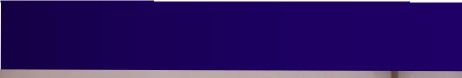 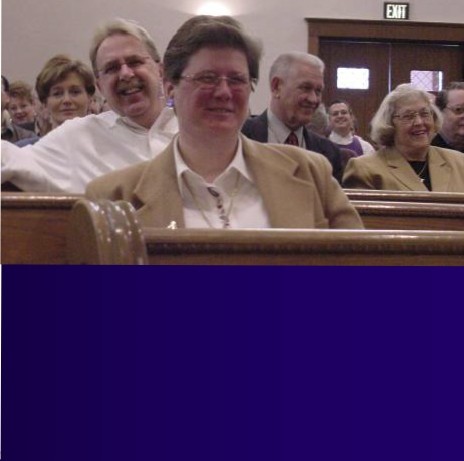 co..,..,. •t·..,	c.	c.....t  .....a..".. <.....,_ e'f't.' :	.."""'"'* , ..t..)---'-"c'•"U J,_.,,.,-aJ	------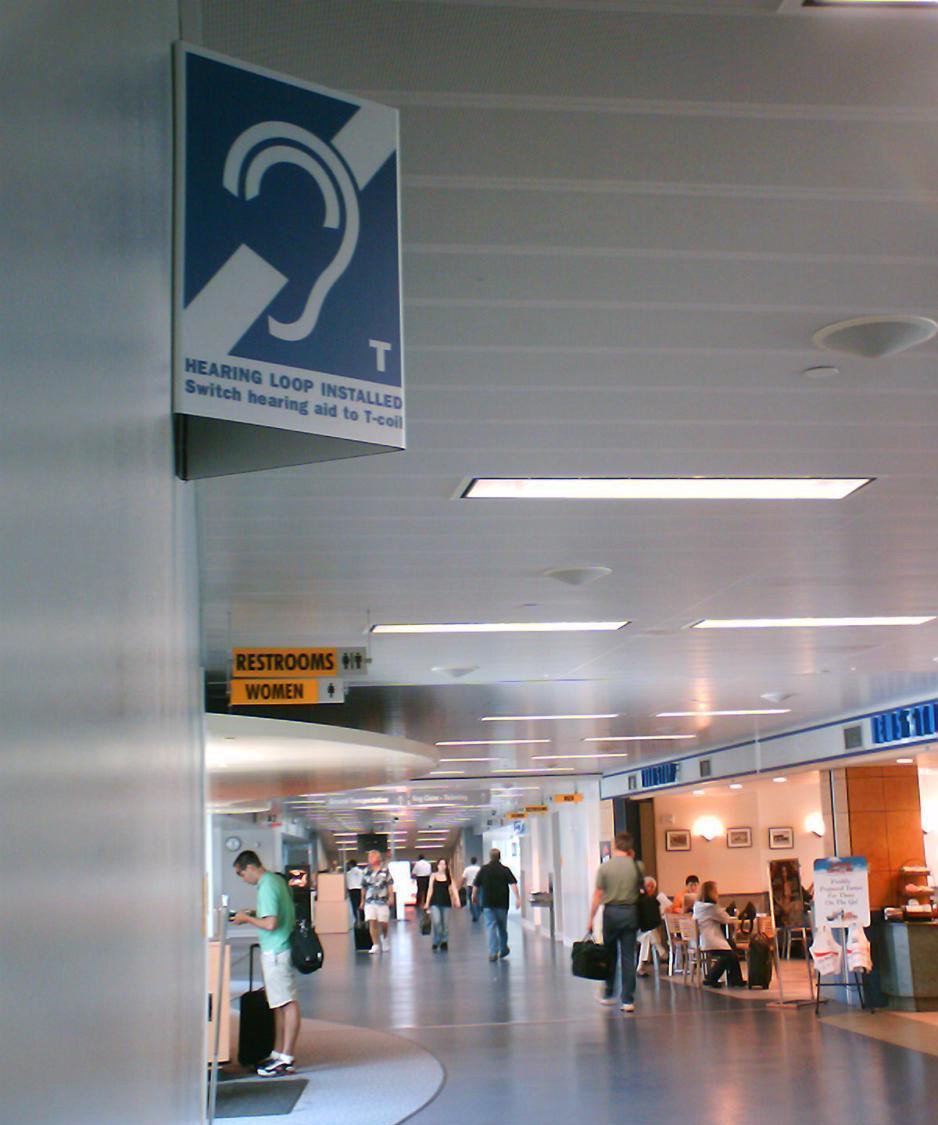 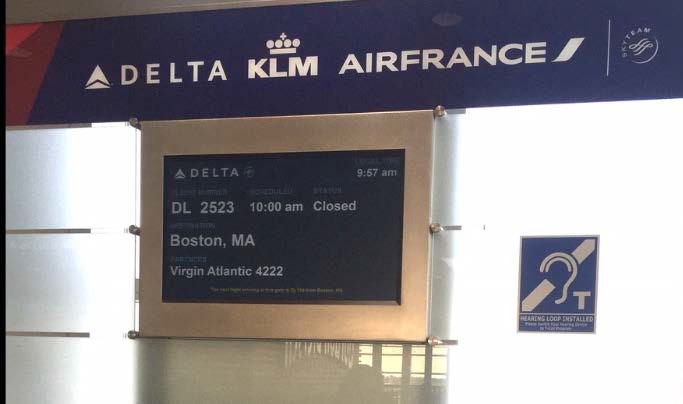 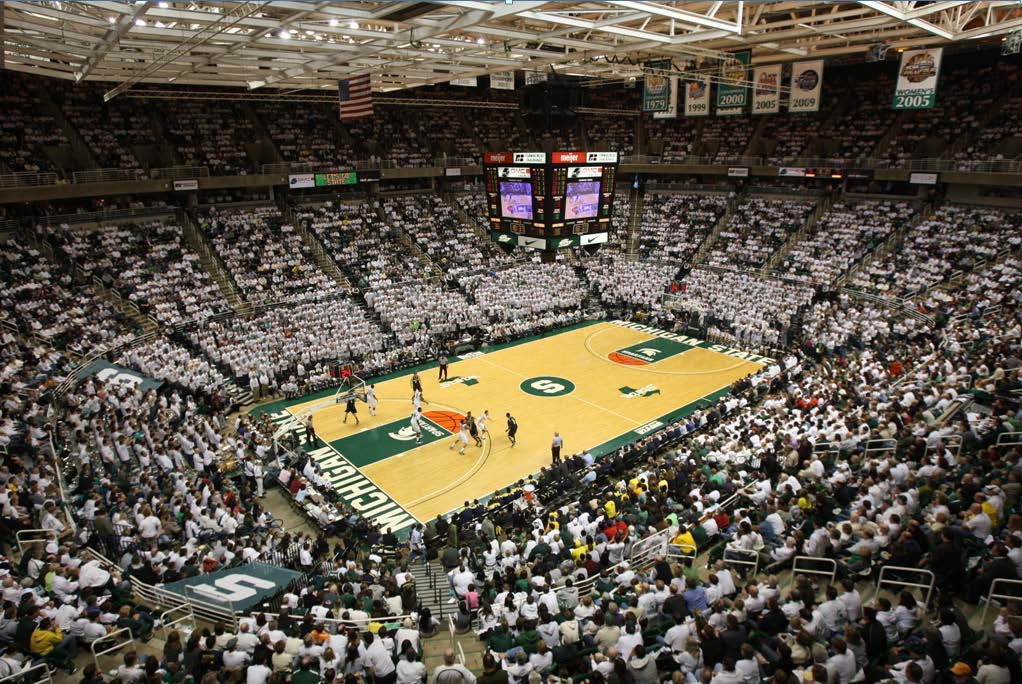 Michigan State University’s Breslin Center (12,200 of 14,759 seats)Courtesy MSU Sports Information Department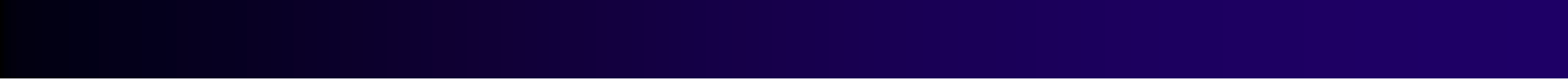 •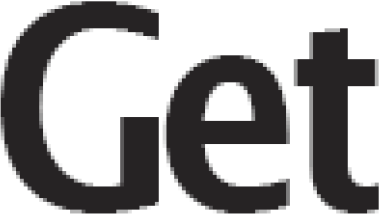 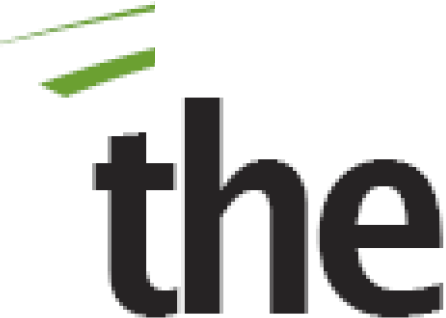 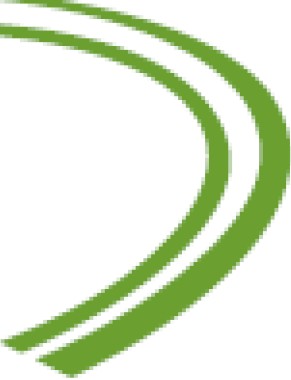  1n•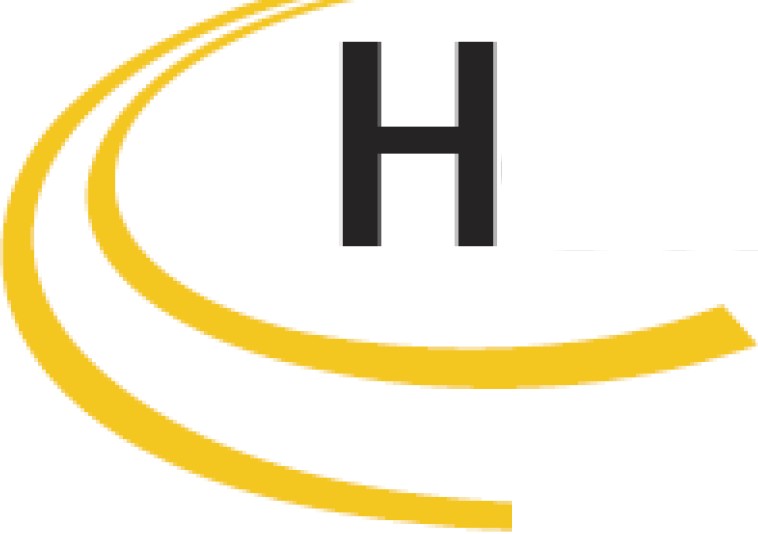 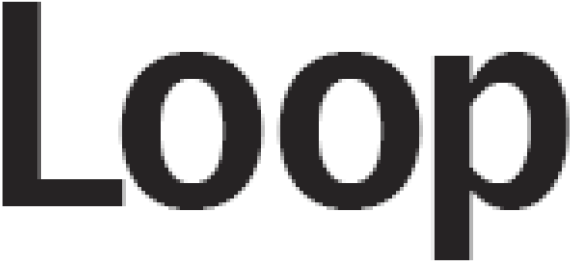 ear1n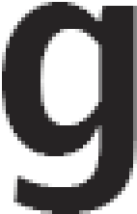 A Joint Project of t11e__.	... Heari11g Lo	A,	ocia.tionof America and tl1e Anierica r1 Acade1ny of Audiology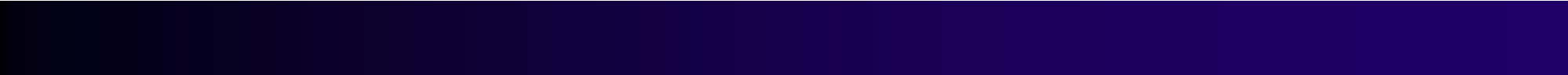 Initiatives underway	in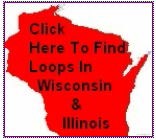 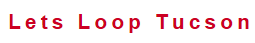 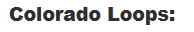 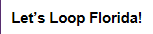 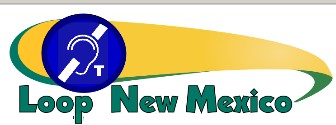 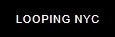 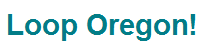 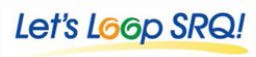 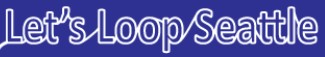 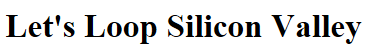 WisconsinIllinoisArizonaNew MexicoSilicon ValleyNew York CityFloridaOregonSeattleSatellite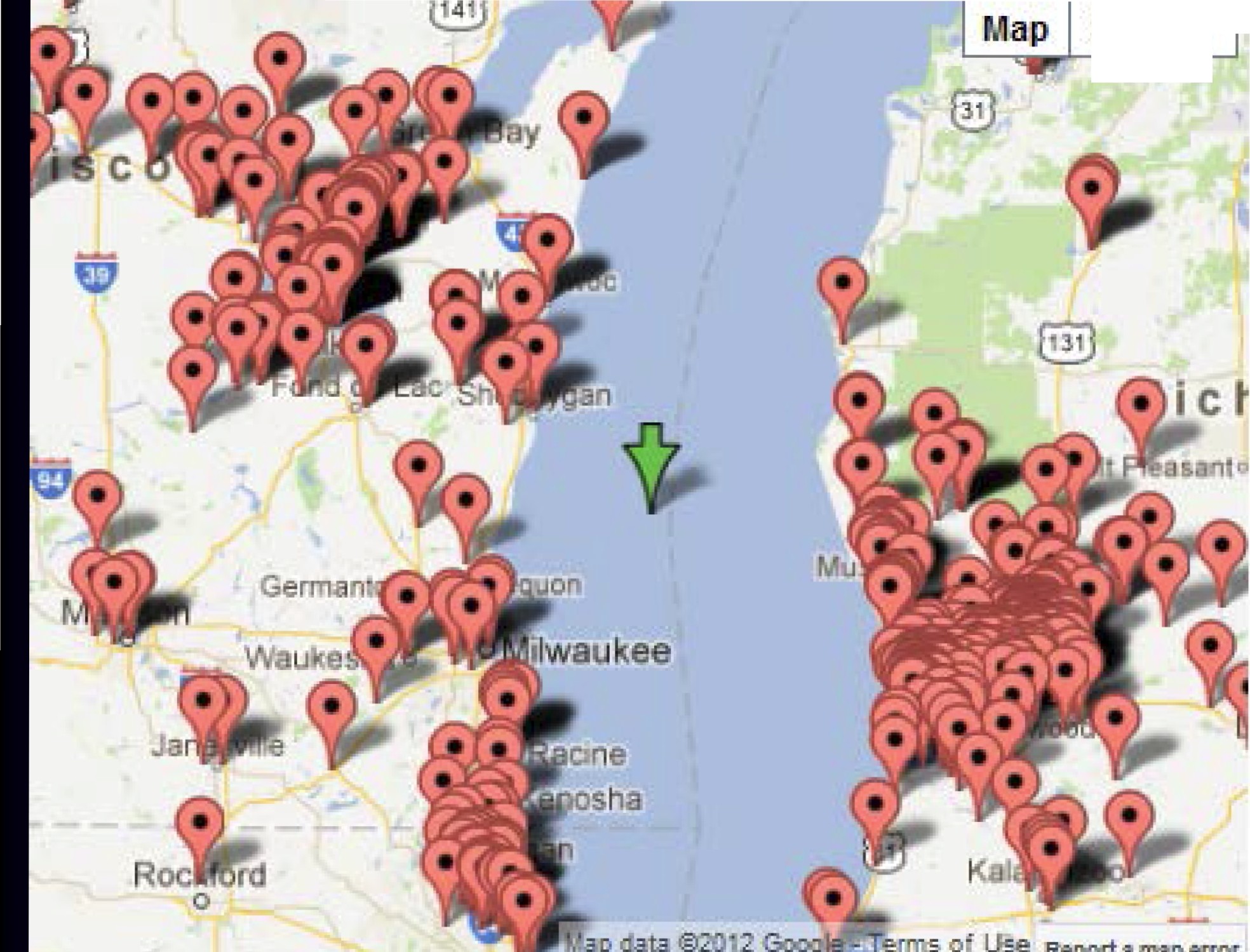 -.-.-.....-...·-.....1...,I..l.l...--..-. ------··.--.---_---..-·.-....".".".".'----·---11111o... .......-.....·-·-..·--..-.-.·..	.-..··"'-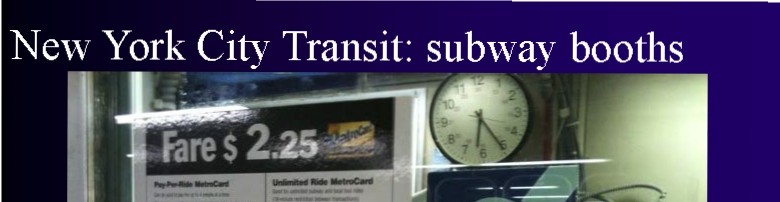 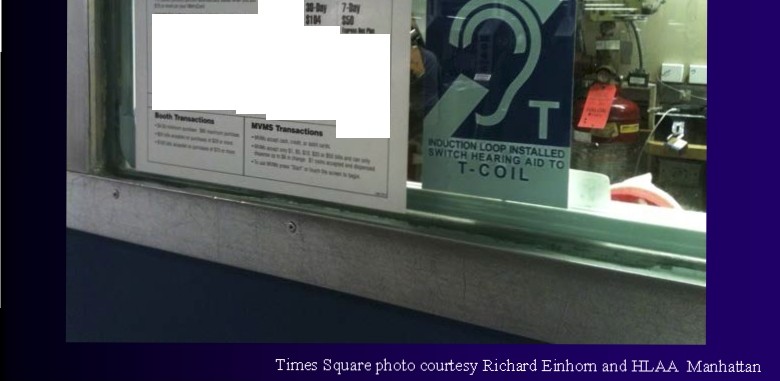 ................._ --··-----·-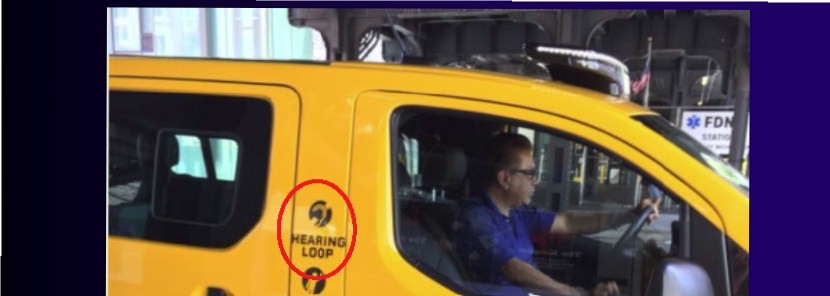 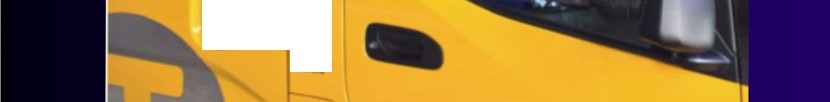 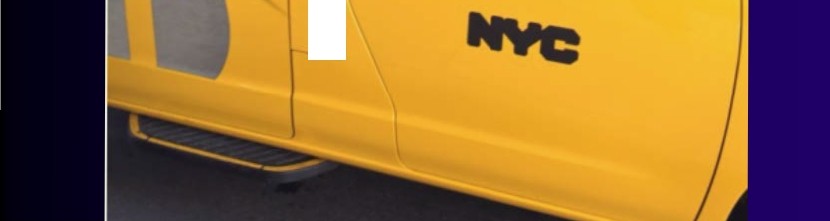 I .,...........,-.,.....,)U.S. Supreme Court Chambers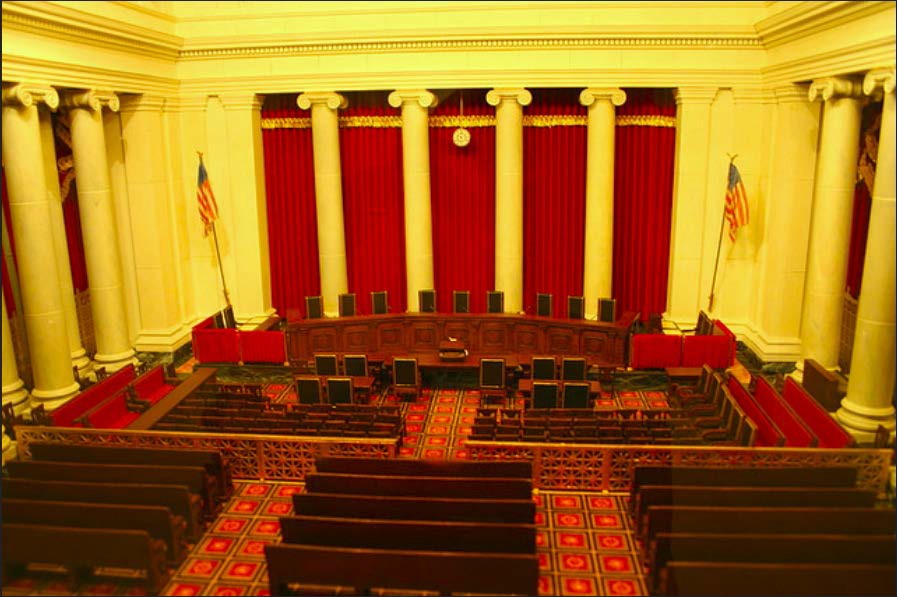 Likely new mandate: Hearingaccessibility (via loops) in U.S. rail and subway carsNew Companies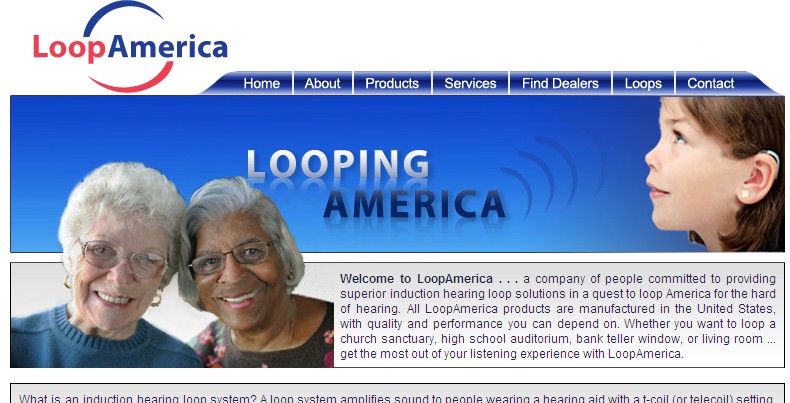 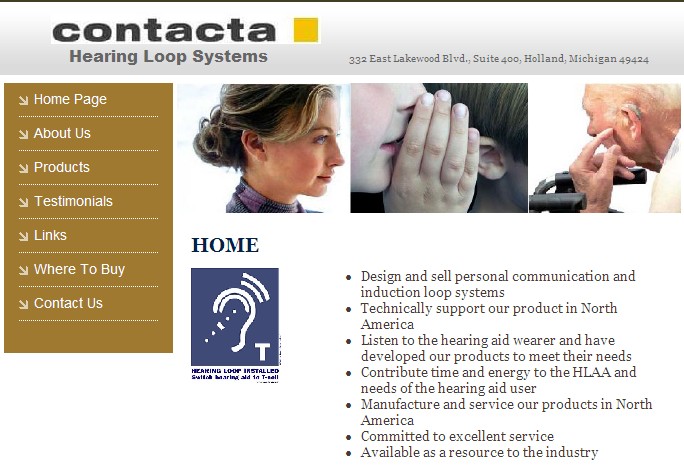 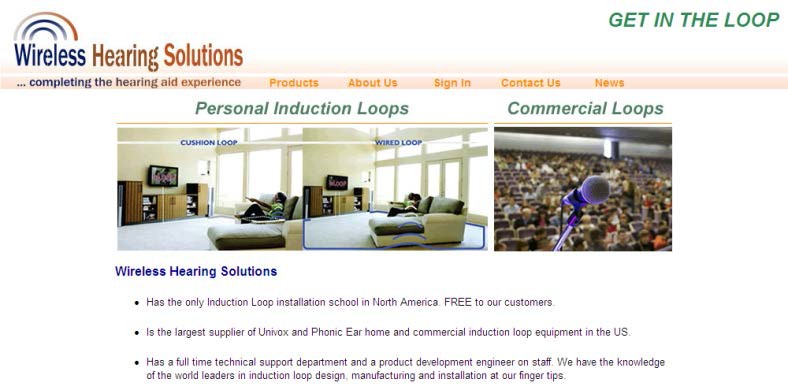 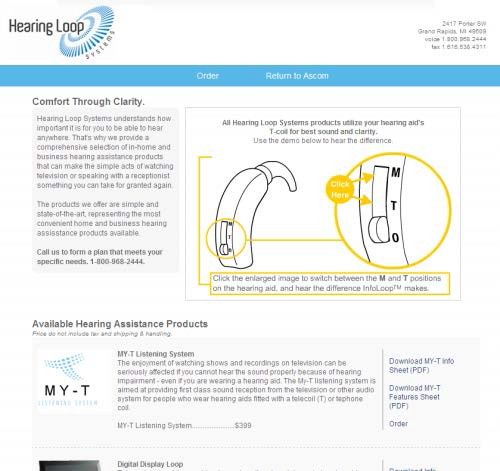 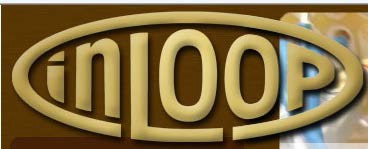 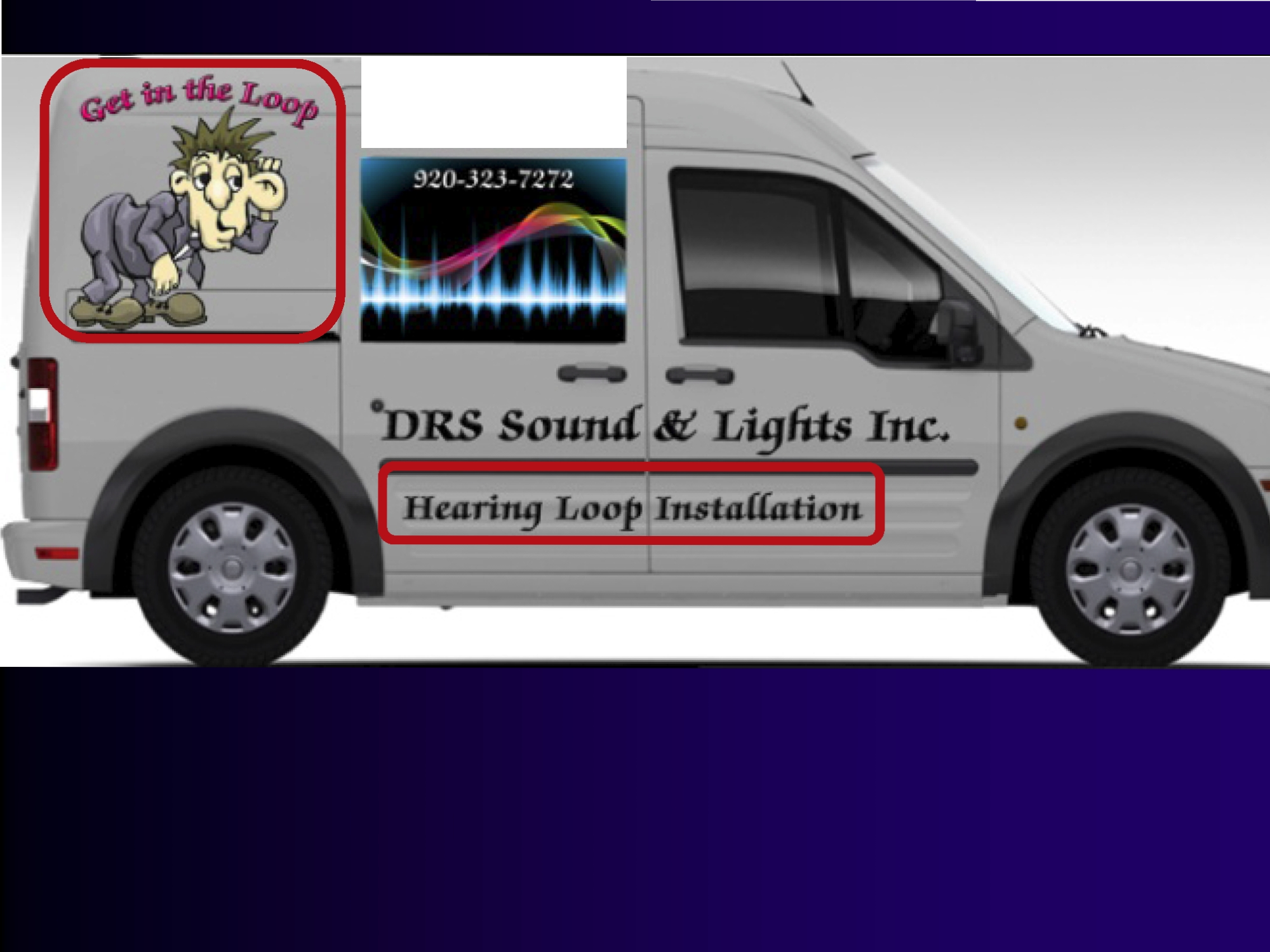 www.4rs1oun4.comNational Action Campaign SummaryA  "Sound"InvestmentA campaign for equal accessThe GoalTo make the sounds through public address and amplified systems in public facilitiesrea	·	·		·		vices. We can achieve this goal by romoting and assisting ininstalling looping technolo		public buildings and facilities.This e	·	·	e available, but will promote thevalue ar1u irupurla.lll:e uf hearing 111::<tllh :servil:e:s i::tilU lel:bnulugy .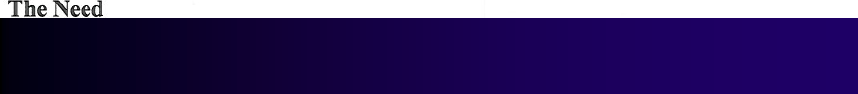 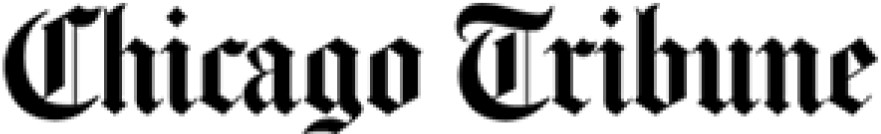 Breaking New.11, Since 1847Travel	Health	Opi nion	Real Estate	Cars	JobsFiitness	Diet & Nutrition	Investigations & Data	Live chats	HeallthKey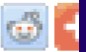 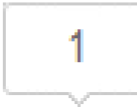 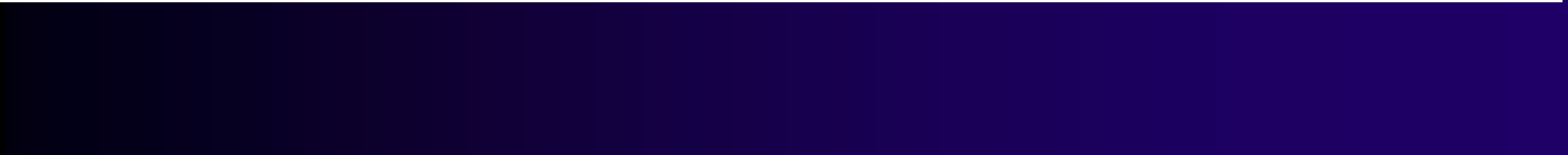 Churches putting hearing-impaired in the loopMore than ,a do1zen area houses of wo1rship install ma.gnetic system so1  all can listen to Scripture, sermon, serviceJUJ ly 02,201O I By Manya A Brachear, Tribune reporterIIRecommend	14	B	··3	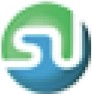 Submit	+1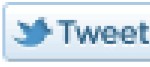 For about four years. the Rev_ Christine Chakoian recalls hearing nothing but gibberish when members of her north suburban Presbyterian church rose to ask the congregation to pray for them on Sunday_Cut off by a combination of the sanctuary's acoustic s and a typical hearing aid that blurred soun1ds traveling a 1distance. Chalkoian wouldr11't know what to pray becaU1se she couldn't understand what was said from the pews.BUII EllNMEMBER BENEFITS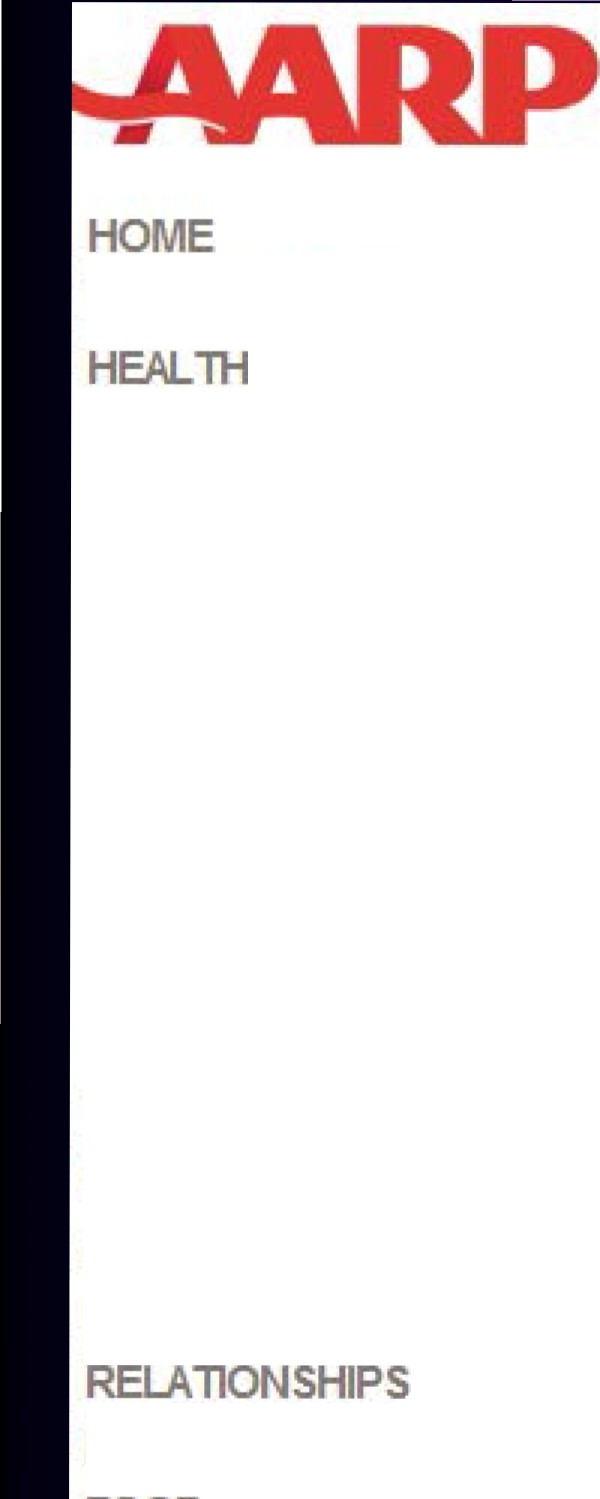 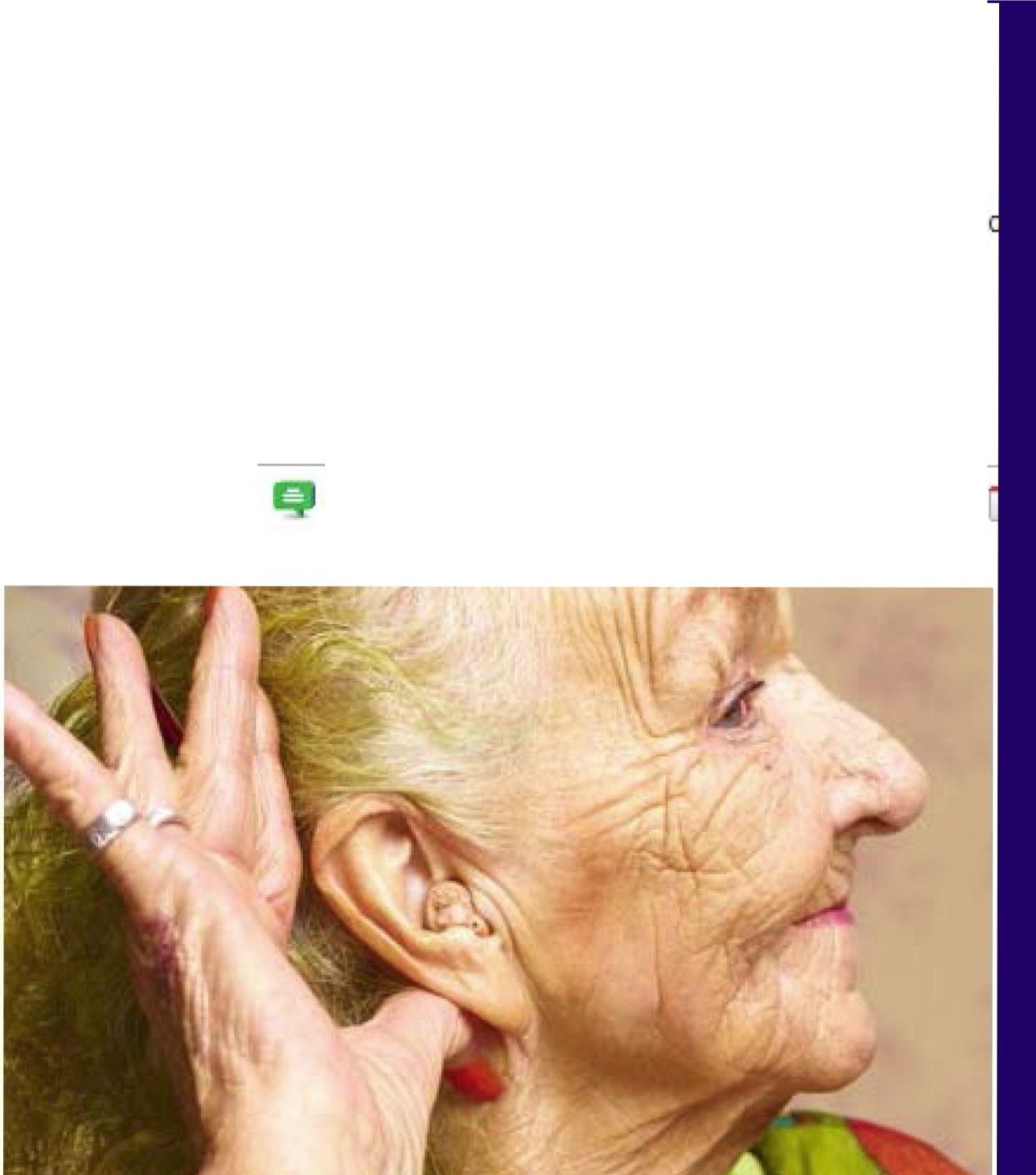 Conditions & Treatments Health care ReformInsurance & Medicare Healthy Living LongevityBrain Health Doctors & Hospitals caregMngDrugs & SupplementsExpertsHealth Tools Health ProductsMONEYWORK & REllREMENT PERSONAL GROWlH POUllCS  &  SOCIElYHOME & GARDEN.A.ARP Home  »  Health  >>  Conditions & Treatments  » Hearing Aids in the LHeal tl1DiscoveryHearing Aids in the Loopby. Cathie Gandel Ifrom:AA.RP Bulletin IJune 22 , 201oText I ,.:_ Print I	Ca mments (20 )  I	Email	I	Recommend (249)  I*E VE RY DAY I SSCIENCE FRIDAYYOURHOSTIRAFLATOWSupport Science FridayCiiek He• ToBecome a Sponsor••Makea DonationHome	isten  f  PodcastBiogs	Video	SciArts	Spa nish    f   TalkingScience	About	Log in  ISearch!listen:, ..,download mo3·)la!1 •"-ol IFriday,July 2nd,2010Loop Hearingmloodcast Cwhars!hjs?J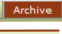 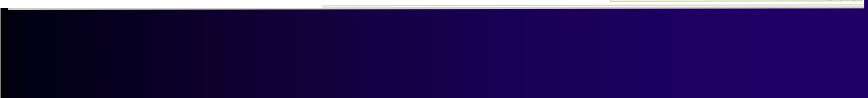 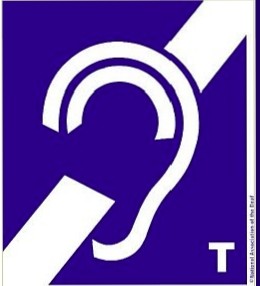 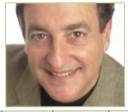 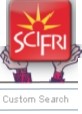 -> Friday,July 2nd,2010 Loop HearingSummer Science:Ben Franklino(Sun ActMty o( • Centenarian Genes <Got Ga ic? The Science of Alliyms o(Summer Sky Forecast <I	: Elsewhere on Sciencefriday.comCell Phone Radjalion...t(....	Affects Brain StydySCIENCE	Says -Cl-'i:R!.8 Y.·h;llllOi'o'l_,,IWhat Does '4G' Really.-IMean Anvway? -ClS l NE-The hearingloopis anassistive technology for the hard ofheanng  tharspopularinEurope,butless  widespreadinthe US. Think of itlike wireless networ1<ing for hearing aids.The technology uses aninductiveloop to transmitsound signalsdiredlyInto anIn-ear hearing aid or cochlearimptan  where it     1s received by aninductive de\'ice called a elecoil.Proponents   of the system say it works especially wellin public places with baekground noise,such as train stations or places of worship, as announcements can be transmitted directly to the ear rather than being picked up by an external microphone. The approach also does not require the use of bulky receivers or headsets,as many asslstive hearing devices commonly used in the US do. It does, however,require that the listener have a hearing aid equipped with a telecoil for reception. We'lltalk about the technology, and why it hasn1been embraced in this country.IJ c lJGuestsDavid MyersHEARING LOOP INSTALLEDSwitch hearing aid to T coll..,, ,.Nlf'll"lloQp ...qS HO PMA RC.JA C O BS.C O MSv1itch toGlobal Edition •	Panetta'sJOSS	Pentagon,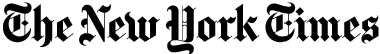 Monday, October 24,2011	Last Update:10:11AM ETISe8'ch I	Follow Us IJOPINION •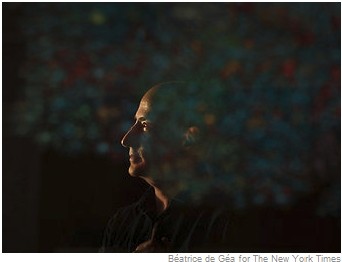 EDITORIALNo HolidayREAL ESTATE	Without   theAll CLASSIFIEDS	Blank  CheckWORLD	By PETER BAKERU.S.	Leon E. Panetta, the new POLmcs	defense secretary, must NEW YORK	balance military cuts BUSINESS	against a spectrum of DE.Al.BOOK	national security threats.TECHNOLOGY	• U.S.to   Keep  Presencein SPORTS		Pacific,Panetta    Says SCIEJ'.<CE	Iii Post  a  Comment IRead (41)HEALTH	European Leaders OPINION	Deal Directly With ARTSBooks	Debt  DilemmaBy STEVEN ERLANGER andA Hearing Aid That Cuts Out All the ClatterBy JOHN TIERNEYAs more hearing loopsare installed in public spaces,A tax holiday wouldbe awindfall for major corporations at the expense of everyone else, and it would raise the deficit.·Iiicomment·Krugman: The Hole in Europe's Bucket·Editorial:'\Vhat Kind ofGovernment?·Op-Ed:Seven Billion The Stone:International Adoption·Note to ReadersldoviesSTEPHENCASTLEpeople who have felt excluded, like the composer Richardldusic	Leadershope the seriousness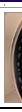 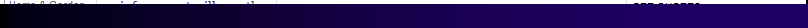 Theater	of their effort to solve theSTYLE	problems of Greek debt,Dining & Wine	weakbanks and abailoutFashion  & Style	fund in need ofEinhorn, aoove, are suddenl y back in the conversation.·Iii Post a C1>mment IRead (27)--   Comparing Subv1ay Sounds8	O:SO	_,.l\•IA.RKETS  »	At 10:25 AM ETS.&P. 500	Dow	tlasdaq1,248.46  11,882.13	2,670.88+10.21	+73.34	+33.42+0.82%	+0.62%	+1.27%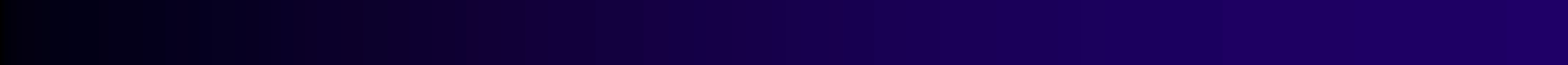 articles in the' ·	past  mont hMost  Emailed	GO TO:  Most Viewed	I Most Blogged	I Most Searched	I Most Popular Movies Articles most frequently e-mailed by NYTimes.com readers.LAST 24 HOURS	LAST 7 OAYS	LAST 30 DAY S	UPDATED EVERY 15 rdlNUTESNew iPhone Conceals Sheer Ivlagic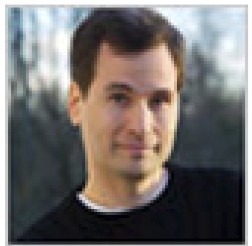 By DAV ID PCGUEThe iPhon1e 4Sis Joaded ,.,.r]th dazzlers :faster speed, a camer a that	es crisper shots, global reach and transformativ1evoice recognition.Go to Article	I  E-Mail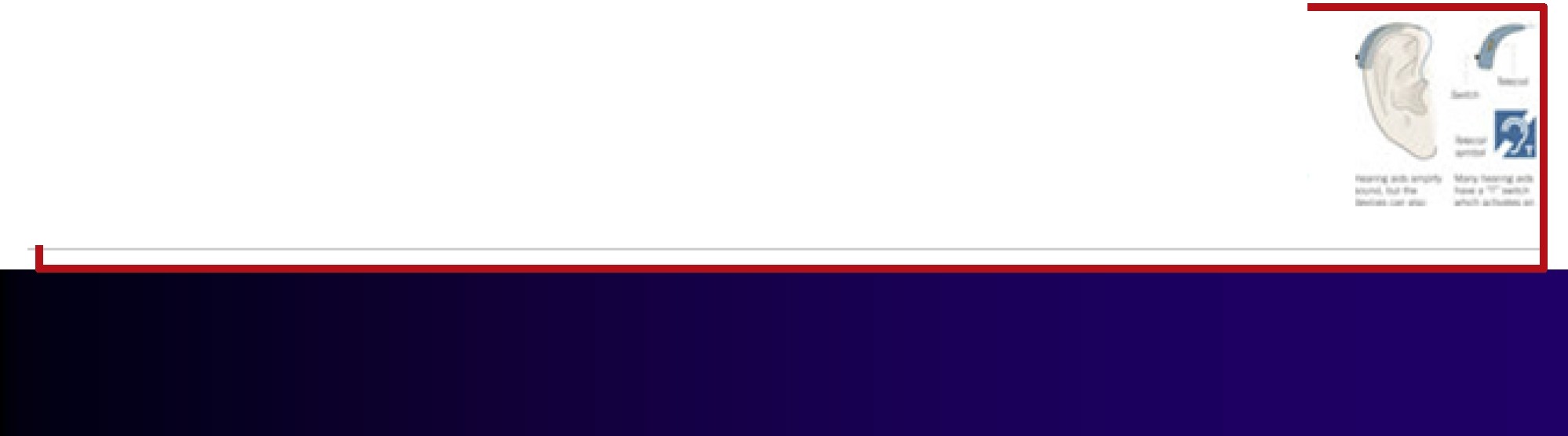 THE WALL STREET JOURNAL.Home	World	U.S.	Politics	Economy	Business	Tech	Markets	Opinion	Arts	Life	Real EREV IEW & OUTLOOK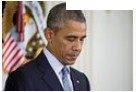 r	\	REVIEW & OUTLOOKREVIEW & OUTLOOK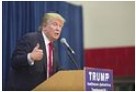 BEST OF THE W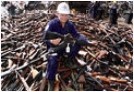 .,. Obama Takes the Military Hostage(0,	;i127	.,.Acting Upl	.pf1d	Against the!Js9'3 <   Minimum Wage.,.Trump's  9/11 Truthing.,. Could lt Here?YOU ARE READING A PREVIEW OF A PAID ARTICLE.TO GET MORE GIOPINION I COMMENTARYA Technological Godsend to Counter Hearing LossThe 'hearing loop' is a remarkable advance, but all too hard to find in the U.S.By DAVID G. MYERSUpdated Aug.27,2015 7:24 p.m.ET30 COMMENTSThe first time I clicked on my hearing aids' telecoils, it seemed like magic. Itwas 1999 and my wife and I were sitting in a historic abbey on Scotland's Isle of Iona. I had gradually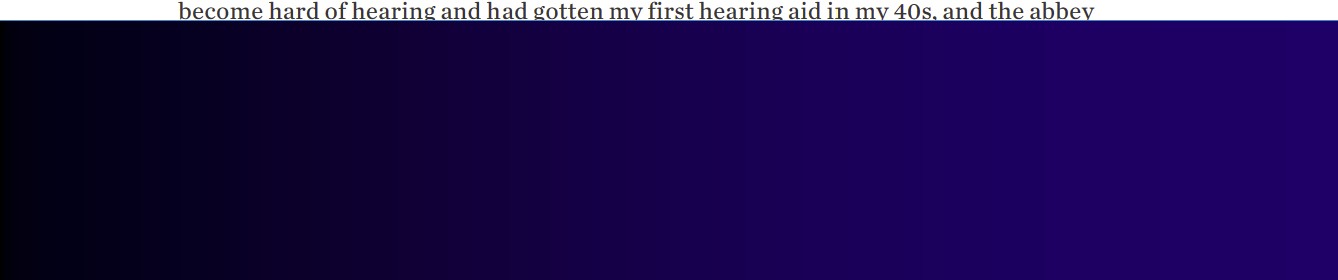 The Social Psychology of theHearing Loop MovementPersuasionMessage repetitionVivid story telling and demonstrationsCredible communicators (HLAA, AAA)Influential modelsSocial networking (the pack > the wolf)Media influencePersistence:	“You don’t get pellets unless you bar press”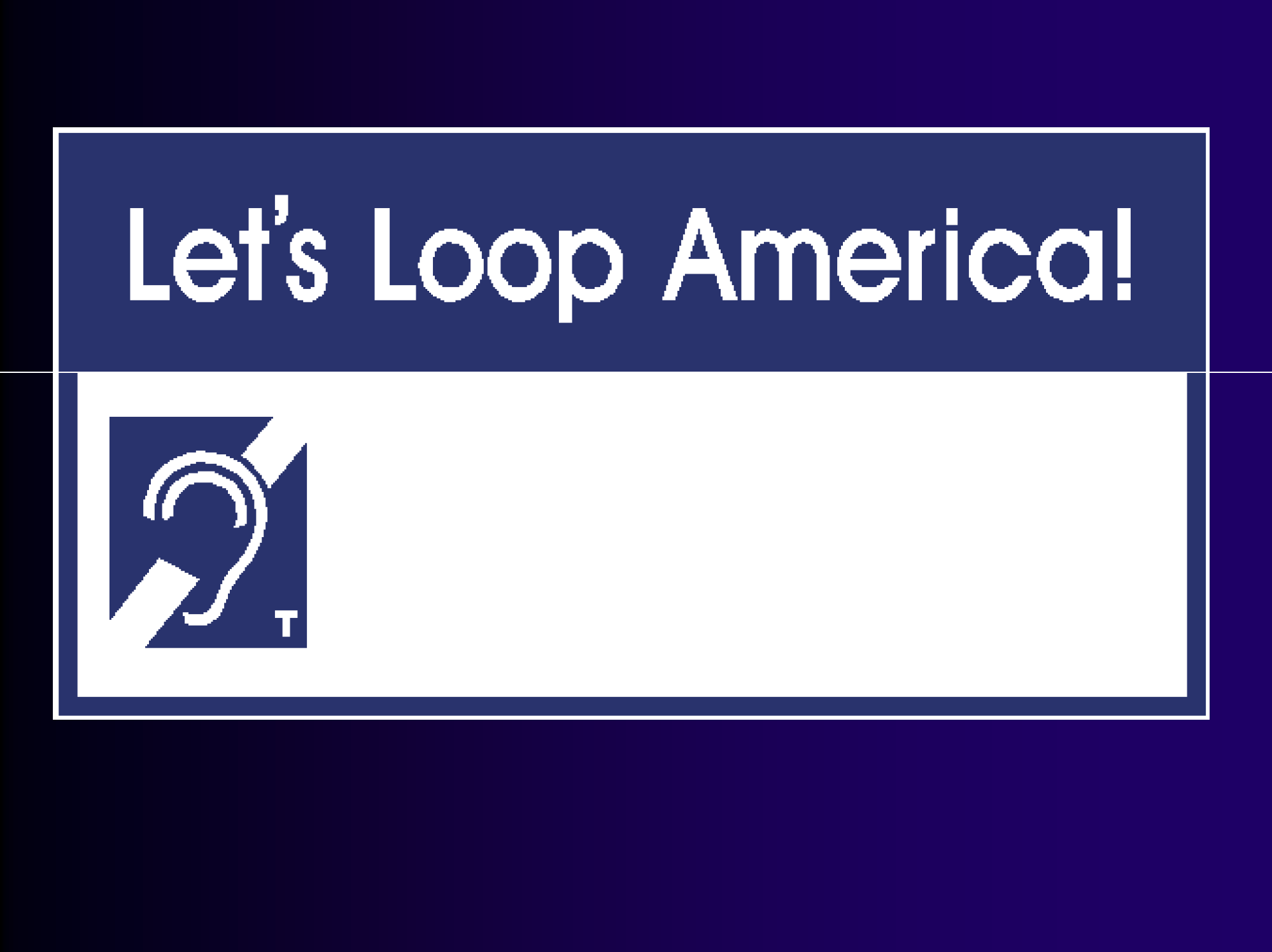 hearingloop.orgA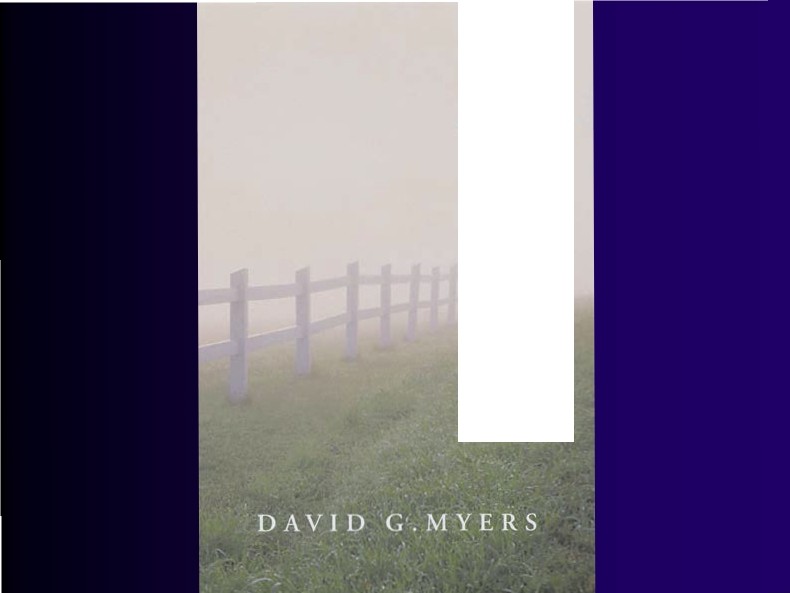 f2!! ietWorldLiving with Hearing LossFor further information . . .DavidMyers.org HearingLoop.org